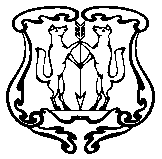 АДМИНИСТРАЦИЯ ГОРОДА ЕНИСЕЙСКАКрасноярского краяПОСТАНОВЛЕНИЕ(в ред. постановлений администрации города Енисейска от 22.02.2022 № 60- п, от 11.03.2022 № 75-п, от 21.03.2022 № 88-п, от 20.05.2022 № 187-п, от 30.12.2022 № 499-п )26.10. 2021 г.                                           г. Енисейск                                             № 243  - п  О внесении изменений в постановление администрации города  Енисейска   от  29.10.2013  № 324-п «Об утверждении муниципальной программы 
«Развитие культуры и туризма города Енисейска»  	В соответствии со статьей 179 Бюджетного кодекса Российской Федерации, 
постановлением администрации города от 06.08.2013  № 243-п «Об утверждении Порядка принятия решения о разработке муниципальных программ города Енисейска  их формировании   и реализации», руководствуясь статьями 37, 39, 43  Устава города Енисейска, ПОСТАНОВЛЯЮ:	1. Внести в постановление администрации города от  29.10.2013  № 324-п «Об утверждении муниципальной программы «Развитие культуры  и туризма города 
Енисейска» следующее изменение:             1.1. Муниципальную программу  города Енисейска «Развитие культуры  и 
туризма города Енисейска» изложить в новой редакции согласно приложению. 2. Опубликовать постановление в печатном средстве массовой информации «Информационный бюллетень города Енисейска Красноярского края» и  разместить на официальном интернет-портале органов местного самоуправления города Енисейска www.eniseysk.com.	 3. Постановление вступает в силу с 1 января 2022 года, но не ранее дня, 
следующего за днем его официального опубликования.            4.  Контроль за исполнением данного постановления возложить на заместителя главы города по социальным и общим вопросам О.Ю.ТихоновуГлава города                                                                                                В.В. НикольскийПереверзева Юдия Валериевна8(39195) 2 49 78Приложение к постановлению администрации города26.10. 2021 № 243 - пМуниципальная программа«Развитие культуры и туризма города Енисейска» Паспортмуниципальной программыОбщая характеристика текущего состояния отрасли «культура» г. Енисейска. Енисейск – один из старейших сибирских городов. С его прошлым нераздельно связана история присоединения Восточной Сибири к России.      Город был заложен в 1619 году отрядом казаков как военная крепость (острог)  на левом берегу Енисея, в двенадцати верстах от его притока - Кеми. Находясь на пересечении водных путей – город был посредником между центральными областями страны: Восточной Сибирью и Китаем.       Многочисленные экспедиции XVIII в. отправлялись  путешествовать на судах, построенных здесь. По утверждениям историков (С. В. Вахрушин, Н. Н. Бакай, В. А. Александров, А. Н. Копылов, О. Н. Вилков), Енисейск в середине XVIII в. считался одним из крупнейших городов не только Сибири, но и России. Приток населения в городе Енисейске на протяжении всего XVIII в. был из Поморья, традиционно пополнявшего население Сибири.С 1724 по 1783 годы город был центром промышленного производства, ведущими отраслями были металлообработка, солеварение, судостроение. На протяжении XVIII – XIX веков Енисейск был столицей ремесленников и зодчих и слыл в Сибири вторым после Тобольска центром ремесла и торговли, широко известен был продукцией мастеров кузнецкого и литейного дела, резчиков по дереву, кожевников, иконописцев.Енисейск не раз переживал времена расцвета и упадка, так Московско-Сибирский тракт, через Красноярск на Иркутск, устройство которого было начато с 1733 года и закончено в 1772 году, переместил направление экономических связей к югу и водный путь через Енисейск утратил свое значение. В начале XIX века в северо-енисейской тайге были открыты богатейшие золотоносные россыпи, и город становится одним из центров золотодобывающей промышленности XIX века, входит в десятку лучших городов Российского государства «под Символом Соболя», который нашел свое отображение в гербе Енисейска.В начале ХIХ в. Енисейск -  один из красивейших городов Сибири. Здесь работали знающие свое дело зодчие. Основными строительными материалами служили лиственница и сосна. Неповторимый колорит городу придают старинные усадьбы с высокими оградами и добротными амбарами, купеческие особняки свидетельствуют о торговом укладе и благополучии города в прошлом.  С 1722 года в городе началось возведение строений из камня. Сохранившиеся до нашего времени постройки из добротного енисейского кирпича представляют неповторимые образцы местной  школы сибирского барокко. Два монастыря и десять каменных церквей были возведены за сравнительно небольшой период и стали украшением города.Город Енисейск имеет богатейшую историю развития в связи с этим одним из направлений Программы является сохранение, эффективное использование и популяризация культурного наследия города Енисейска через культурно-просветительское информирование населения посредством улучшения уровня качества и доступности библиотечных услуг.По состоянию на 01.01.2021 года отрасль «культура»  г. Енисейска представлена муниципальным казенным учреждением «Управление культуры и туризма» города Енисейска», 1 централизованной библиотечной системой, включающей в себя 5 структурных единиц, 2 учреждениями клубного типа, 3 учреждениями дополнительного образования в области искусств.Общая численность работников отрасли – 198 человек Учреждение библиотечного типа представлено муниципальным бюджетным учреждением культуры «Централизованная библиотечная система» г. Енисейска, которое  обеспечивает свободный и полный доступ каждого человека к информации. Сеть централизованной библиотечной системы отрасли «культура» г. Енисейска состоит из 5 единиц: 1 центральная библиотека, 1 детская библиотека, 3 филиала. Важнейшим показателем деятельности библиотек является книговыдача.Основными направлениями деятельности учреждения являются: научно-исследовательская и собирательная работа, экспозиционно-выставочная, просветительская деятельность, работа фондов. Услугами библиотек  ежегодно пользуются более 50 % жителей города. Ежегодно библиотеки посещают более 70 000 раз. На базе центральной библиотеки функционируют четыре крупных клуба по интересам. Один из них  (клуб «Родословие»), используя библиотечные фонды и материалы семейных архивов, выпустил в свет 12 выпусков альманаха «Енисейский родослов», что является очень важным для сохранения истории г. Енисейска.  Книжный фонд пополняется (новые поступления осуществляются в основном за счет средств краевых субсидий и спонсорской помощи Фонда Михаила Прохорова), но количество поступлений недостаточно для того, чтобы удовлетворить запросы посетителей библиотек.Учреждения клубного типа в отрасли «культура» г. Енисейска представлены муниципальным бюджетным учреждением культуры «Культурный центр» г. Енисейска и муниципальным бюджетным учреждением культуры «Городской Дом культуры» имени А.О. Арутюняна.В данных учреждениях люди любых возрастов могут найти занятия по интересам и организовать свой досуг. Основным из направлений работы учреждений  является сохранение и развитие традиционной художественной культуры, театрального искусства (коллектив любительского театрального искусства «Мегатрон» МБУК «ГДК»), изучение песенного искусства (русская песня, фольклор, бардовские песни и т.д.) В учреждениях функционируют клубные формирования разнопланового характера, всего – 45 ед. Шесть коллективов имеют звание «Народный». Одним из приоритетов деятельности учреждений клубного типа  отрасли «культура» г. Енисейска является сохранение численности участников мероприятий, клубных формирований, а также развитие кинопоказа, через повышение качества предоставляемых услуг, для чего необходимо  модернизировать материально-техническую базу учреждений.Популярность народных традиционных праздников, государственных праздников, проводимых учреждениями отрасли «культура» г. Енисейска, привлекает не только население г. Енисейска, но и прилегающих территорий (г. Лесосибиск, Енисейский район, 
г. Красноярск, Шушенский район, г. Сосновоборск, г. Кемерово и др.)Проведение данных мероприятий необходимо не только для организации досуга населения, но и для вовлечения населения в активную культурно – досуговую деятельность города, а также для сохранения и популяризации народных традиций, обрядов и праздников г. Енисейска.В связи с потребностью, на сегодняшний день, общества в неординарных творческих личностях необходимо создать условия (организация конкурсов, фестивалей, ярмарок, выставок и др.) для их поиска и развития с целью последующей реализации их способностей в профессиональной деятельности отрасли «культура» г. Енисейска.Учреждения дополнительного образования в области искусств: Услуги по предоставлению дополнительного образования в области искусств  осуществляют 3 учреждения: муниципальное бюджетное учреждение дополнительного образования «Детская музыкальная школа» г. Енисейска, муниципальное бюджетное учреждение дополнительного образования «Детская художественная школа имени Н.Ф.Дорогова» г. Енисейска, муниципальное бюджетное учреждение дополнительного образования «Хореографическая школа» г. Енисейска, деятельность которых направлена на предоставление  дополнительного общеразвивающего и дополнительного общеобразовательного предпрофессионального образования в области искусств по программам: народный, современный, классический танец; ритмика; подготовительная программа к основной  хореографической программе для детей 4-5 лет: «Мир искусства»: первые шаги; Народные инструменты; Фортепиано; Вокал; Хоровое пение; ИЗО; ДПИ; Живопись; Декоративно-прикладное творчество; Развивающая программа для малышей с 6 лет: «Цветные ладошки»; Художественные ремесла (резьба по дереву, художественное рукоделие, художественная обработка бересты)На базе данных школ обучаются 693 человека,  из них 547 человек на бесплатной основе.Данные школы  являются уникальными по  своему направлению деятельности: Муниципальное бюджетное учреждение дополнительного образования «Хореографическая школа» г. Енисейска – единственная школа в Красноярском крае (как Хореографическая школа);Муниципальное бюджетное учреждение дополнительного образования «Детская музыкальная школа» г. Енисейска – является  опорной школой северной территории, на базе данной школы проводятся педчтения, мастер-классы, методобъединения и  конкурсы разного уровня;Обучающиеся данных школ дают высокий процент призовых мест при участии в конкурсах разного уровня	При этом учреждения испытывают проблемы:Нехватка квалифицированных кадров;Отсутствие служебного жилья;Нехватка средств на проведение полноценного ремонта в зданиях.Эффективное управления в отрасли «культура» г. Енисейска достигается  через   эффективное функционирование Муниципального казенного учреждения «Управление культуры и туризма» города Енисейска, деятельность которого направлена на  эффективное управление  отраслью «культура» г. ЕнисейскаОдним из ключевых факторов эффективной работы учреждений культуры 
г. Енисейска и учреждений дополнительного образования в области искусств отрасли «культура» г. Енисейска является их обеспеченность высококвалифицированными специалистами для предоставления качественных муниципальных услуг. На сегодняшний день отрасль испытывает острый дефицит в данных специалистах.	В связи с этим в Программе предусмотрено мероприятие по организации процесса обучения и переподготовки специалистов отрасли «культура» г. Енисейска.Развитие туризма в городе ЕнисейскеЕнисейск обладает туристско-рекреационным потенциалом, заключённым в богатом историческом прошлом, наличии большого количества памятников истории, культуры, архитектуры. Перспектива развития города связана с позиционированием в качестве центра культурно-познавательного, событийного и паломнического туризма на региональном и федеральном уровне.Сфера туризма города Енисейска представлена неорганизованным въездным и, более востребованным, внутренним туризмом для граждан России, в основном рассчитанным на жителей Красноярска и Красноярского края, а также Сибирского Федерального округа. На сегодняшний день в городе Енисейске, благодаря субсидии из краевого бюджета, в рамках подготовки города Енисейска к празднованию 400-летия, был реализован комплекс мероприятий, направленный на создание условий для развития туризма на территории города. Но для развития полноценной туристско-рекреационной зоны с высокими стандартами оказания услуг для туристов необходимо решения ряда задач.В Енисейске находится 8 мест размещения, из них 4 действует как гостиницы и 2 сертифицированы. Кроме центра исторической части города популярностью пользуются 3 частных музея (Музей рубанка, Музей конной упряжи и Фото-изба). Также на территории действует выставочный зал при МБУК «КЦ», арт-объект домовой резьбы «Оконница», с 2019 года на краевой уровень перешёл Енисейский краеведческий музей, который имеет несколько залов показа. Основными событийными мероприятиями территории являются Августовская ярмарка и Пасхальная ярмарка. В связи с пандемией многие мероприятия в 2020 году были отменены и переведены в дистанционный режим, что отрицательно повлияло на посещение города туристами.Туристско-рекреационный потенциал города Енисейска остается невостребованным. Наличие объектов культурного наследия не может само по себе обеспечить необходимый приток туристов и его коммерциализацию. Для этого они должны быть окружены комфортной городской и информационной средой, а в обслуживание туристов должен быть вовлечен малый и средний бизнес. В связи с этим необходимо комплексное решение вопроса туристской инфраструктуры с целью повышения ее конкурентоспособности. Необходимо не только создавать места размещения и места питания высокого стандарта, но и объекты показа - объектов туристского притяжения. На сегодняшний день основными проблемами, препятствующими развитию внутреннего и въездного туризма, являются:скудное финансирование подпрограммы (за последние годы на реализацию мероприятий по подпрограмме выделялись средства лишь на участие в одной ярмарке в Красноярске)нет специализированного интернет-портала, продвигающего туристические ресурсы территории и рекламной продукции, позволяющей рекламировать бренд города не только на территории региона, но и далеко за пределами края;отсутствует отдельная структура, направленная на развитие туристкой инфраструктуры в городе;высокая стоимость туров (высокая стоимость проживания, питания, транспортного и иного туристского обслуживания, существенно превышающая среднеевропейский уровень);недостаточно развитая туристская инфраструктура: малое количество гостиничных средств размещения, отвечающих современному уровню комфорта и международным стандартам, в целом, дефицит современных автобусов туристского класса и других транспортных средств, не развит речной и авиатранспорт для туристов;недостаток разнообразия продуктов/услуг, являющихся для Енисейска традиционными;невыгодные экономические условия для привлечения инвестиций в туристскую инфраструктуру, отсутствие готовых инвестиционных площадок, наличие административных барьеров и др.Также необходимо создать условия для комфортного передвижения самостоятельных туристов (пеших и автотуристов) на территории Енисейска, снабдив его современной туристской навигацией и иными информационными указателями.Актуальным вопросом остаётся необходимость привлечения квалифицированных кадров, обладающих знаниями, компетенциями и опытом в отрасли.Также в программу включены мероприятия, направленные на сохранение и эффективное использование историко - культурного наследия Красноярского края, в том числе г. Енисейска через функционирование МКУ «Архив города Енисейска».Сохранение и эффективное использование историко - культурного наследия Красноярского края, в том числе г. Енисейска.Документы Архивного фонда Российской Федерации и другие архивные документы (далее - архивные документы), хранящиеся в муниципальном  казенном учреждении «Архив города Енисейска», являются неотъемлемой частью историко-культурного наследия города Енисейска и Красноярского края в целом.Общий объем архивных документов Архивного фонда Российской Федерации, сосредоточенных в МКУ «Архив города Енисейска», составляет  23 636 дел, которые  хранятся в 163 фондах, из них дореволюционного периода - 437 дел в 14 фондах.Структура архивных документов представлена управленческими документами 
(11 419 дел в 139 фондах), и фотодокументами (1 439 дел в 1 фонде).  Документы по личному составу (9 939 дел в 19 фондах), документы личного происхождения (839 дел в 4 фондах).Согласно действующему законодательству, архивные документы должны храниться в нормативных условиях, обеспечивающих их вечное хранение и безопасность, что и определило цель функционирования МКУ «Архив города Енисейска» - сохранение и эффективное использование историко - культурного наследия Красноярского края, в том числе г. Енисейска.Данная цель достигается через:1.Создание нормативных условий хранения архивных документов, исключающих их хищение и утрату.Мероприятия по сохранению архивных документов (приобретение металлических стеллажей, архивных коробов, приборов измерения температуры и влажности), отражающих материальную и духовную жизнь населения города Енисейска, а также  Красноярского края в целом, и являющихся неотъемлемой частью его историко-культурного наследия, позволит исключить их утрату,  обеспечивая вечное хранение и использование с целью дальнейшего развития успешного гражданского общества, правового государства, воспитания в жителях патриотизма и толерантности.Реализация Программы будет осуществляться в соответствии со следующими основными приоритетами:	обеспечение максимальной доступности культурных ценностей для населения года Енисейска, повышение качества и разнообразия культурных услуг,   в том числе: 	создание открытого культурного пространства г. Енисейска (развитие гастрольной, выставочной, фестивальной деятельности и др.);создание виртуального культурного пространства г. Енисейска (оснащение учреждений культуры современным программно-аппаратным комплексом, создание инфраструктуры, обеспечивающей населению   доступ к электронным фондам музеев, библиотек и архива г. Енисейска);создание благоприятных условий для творческой самореализации граждан, получения художественно-эстетического,  предпрофессионального образования в области культуры и приобщения к культуре и искусству всех групп населения;активизация просветительской деятельности учреждений отрасли «культура» 
г. Енисейска (гражданско-патриотическое просвещение, культурно-историческое и художественно-эстетическое воспитание)укрепление нормативно-правовой базы отрасли «культура» г. Енисейска, обеспечивающей рост и развитие отрасли; сохранение, популяризация и эффективное использование культурного наследия 
г. Енисейска, в том числе:сохранение и пополнение библиотечного, архивного фондовподдержка и развитие народных художественных ремесел, декоративно-прикладного творчества,  творческих коллективов;развитие туризма в г. Енисейске популяризация культуры г. Енисейска (традиций, обычаев, обрядов) за его пределами через участие в конкурсах, выставках и фестивалях разного уровня;В соответствии с основными приоритетами целью Программы является Создание условий для развития, реализации культурного и духовного потенциала населения города Енисейска и формирование на территории города эффективного конкурентоспособного туристского продукта   Для достижения данной цели должны быть решены следующие задачи.           Задача 1.: Создание условий для полноценного и эффективного культурно-просветительского информирования населения;Решение данной задачи будет обеспечено посредством осуществления подпрограммы –  «Культурно - просветительская деятельность»	Задача 2.:   Обеспечение населению города Енисейска доступа к культурным благам и участию в культурной жизни г. Енисейска;Для решения указанных задач предусматривается выполнение подпрограммы -  «Искусство и народное творчество» 	       Задача 3. Разработка (актуализация) нормативных правовых актов, регулирующих сферу туризма;           Задача 4. Продвижение туристического потенциала города Енисейска;           Задача 5. Создание комфортных условий пребывания туристов на территории города Енисейска;           Задача 6. Повышение конкурентоспособности объектов показа                      Задачи решается в результате реализации подпрограммы «Содействие развитию туризма в городе Енисейске».Задача 7: Создание эффективной системы организации хранения, комплектования, учета и использования архивного фонда в городе Енисейске;Для решения указанной задачи предусматривается выполнение подпрограммы -  «Архивное дело в городе Енисейске»; Задача 8: Создание условий для обеспечения детей г. Енисейска дополнительным образованием в области искусств;Данная задача решается в рамках подпрограммы «Дополнительное образование в области искусств»;Задача 9: Создание условий для эффективного функционирования отрасли 
«культура» г. Енисейска; 	Для решения  задачи предусматривается выполнение подпрограммы «Обеспечение условий реализации муниципальной программы»	Задача 10: Содействие в создании условий для обеспечения сохранности объектов культурного наследия, их рационального и эффективного использования, популяризации   объектов культурного наследия (памятников истории и архитектуры), находящихся в собственности муниципального образования – город Енисейск, охраны объектов культурного наследия (памятников истории и культуры) местного (муниципального) значения, расположенных на территории города Енисейска;Задачи решаются в рамках подпрограммы «Культурное наследие».Реализация Программы позволит расширить населению  доступ к культурным ценностям и информации в области культуры г. Енисейска, обеспечит поддержку всех форм творческой самореализации личности, широкое вовлечение граждан в культурную деятельность, активизирует процессы интеграции г. Енисейска  в культурное пространство Красноярского края, создаст условия для дальнейшей эффективной деятельности учреждений отрасли «культура» г. Енисейска и образовательных учреждений в области искусств.2. Перечень подпрограмм, мероприятия подпрограмм Программы Цели, задачи и мероприятия, предусмотренные в подпрограммах Программы, способствуют достижению цели и конечных результатов настоящей Программы.Для достижения заявленной цели и решения поставленных задач в рамках настоящей Программы предусмотрена реализация подпрограмм:	Подпрограмма 1: «Культурно-просветительская деятельность».В рамках данной подпрограммы планируется выполнить следующие мероприятия:	- Библиотечное и информационное обслуживание населения;	-Реализация субсидии на комплектование книжных фондов библиотек муниципальных образований;	- Субсидия в целях софинансирования расходных обязательств субъектов Российской Федерации, возникающих при реализации мероприятия по модернизации библиотек в части комплектования книжных фондов библиотек;	- Иные межбюджетные трансферты на создание модельных муниципальных библиотек.	 Подпрограмма 2: «Искусство и народное творчество». В рамках данной подпрограммы планируется выполнить следующие мероприятия:	- Софинансирование мероприятий, направленных на поддержку коллективов народного творчества, мастеров ДПИ учреждений отрасли «культура» г. Енисейска;	- По пункту 15 "Дорожной карты" на обеспечение участия организаций народных художественных промыслов в федеральных и региональных выставках и ярмарках;	- Обеспечение населения услугами учреждений клубного типа отрасли «культура» г. Енисейска;	-  Организация  и проведение  культурных мероприятий, в том числе Августовской ярмарки;	- По пункту 16 "Дорожной карты" на организацию тематических выставок-ярмарок народных художественных промыслов на территории субъекта Российской федерации;	- Поддержка волонтерского движения.  Подпрограмма 3: «Развитие туризма в городе Енисейске »; - Участие в туристической ярмарке «Енисей».Подпрограмма 4: «Архивное дело в городе Енисейске» - Функционирование муниципального казенного учреждения  "Архив города Енисейска"Подпрограмма 5: «Дополнительное  образование  в области искусств».- Обеспечение населения услугами учреждений  дополнительного образования в области искусств;- Реализация субсидии на государственную поддержку отрасли культуры                  (оснащение образовательных учреждений в сфере культуры музыкальными инструментами, оборудованием и учебными материалами);- Софинансирование мероприятий, организованных учреждениями отрасли «культура», с целью выявления и дальнейшего развития творчески одаренных детей;- По пункту 33 "Дорожной карты" на оснащение организаций системы дополнительного и дошкольного образования учебно-методическими комплектами по приобщению детей к народным художественным промыслам, включающим в себя изделия народных художественных промыслов, в целях популяризации народных художественных промыслов России;Подпрограмма 6: «Обеспечение условий реализации муниципальной программы»- Создание условий для обучения и переподготовки специалистов отрасли «культура» г. Енисейска;- Функционирование муниципального казенного учреждения "Управление культуры и туризма» города Енисейска.Подпрограмма 7: «Культурное наследие»- Проведение мероприятий по мониторингу технического состояния, условий использования и сохранности объектов культурного наследия, находящихся в собственности муниципального образования и памятников местного значения;- Изготовление и установка информационных табличек на объекты культурного наследия.3. Перечень нормативных правовых актов, которые необходимы                                                    для реализации мероприятий Программы, подпрограммы	Информация о перечне нормативных правовых актов администрации города, которые необходимы для реализации мероприятий Программы, представлена в приложении 2 к настоящей Программе.4. Перечень целевых индикаторов и показателей                                                              результативности Программы	Информация о составе и значениях целевых индикаторов и показателей результативности предоставлена в приложении 3 к настоящей Программе.5. Ресурсное обеспечение программы за счет средств бюджета города,                        вышестоящих бюджетов и внебюджетных источников	Информация о расходах на реализацию мероприятий Программы предоставлена в приложении 5 к настоящей Программе.	Распределение планируемых объемов финансирования Программы по источникам и направлениям расходования средств представлено в приложении 6 к настоящей Программе.6. Подпрограммы ПрограммыПодпрограмма 1:  «Культурно-просветительская деятельность»Паспорт подпрограммы 11. Постановка общегородской проблемы подпрограммы Енисейск – один из старейших сибирских городов. С его прошлым нераздельно связана история присоединения Восточной Сибири к России.      Город был заложен в 1619 году отрядом казаков как военная крепость (острог)  на левом берегу Енисея, Город Енисейск -  один из красивейших городов Сибири. Неповторимый колорит городу придают старинные усадьбы с высокими оградами и добротными амбарами, купеческие особняки свидетельствуют о торговом укладе и благополучии города в прошлом.  С 1722 года в городе началось возведение строений из камня. Сохранившиеся до нашего времени постройки из добротного енисейского кирпича представляют неповторимые образцы местной  школы сибирского барокко. 
Два монастыря и десять каменных церквей были возведены за сравнительно небольшой период и стали украшением города.С 1724 по 1783 годы город был центром промышленного производства, ведущими отраслями были металлообработка, солеварение, судостроение. На протяжении XVIII – XIX веков Енисейск был столицей ремесленников и зодчих, слыл в Сибири вторым после Тобольска центром ремесла и торговли, широко известен был продукцией мастеров кузнецкого и литейного дела, резчиков по дереву, кожевников, иконописцев.Енисейск не раз переживал времена расцвета и упадка,Город Енисейск имеет богатейшую историю развития, в связи с этим, одним из направлений Программы является сохранение, эффективное использование и популяризация культурного наследия города Енисейска через культурно-просветительское информирование населения посредством улучшения уровня качества и доступности библиотечных услуг, в связи с чем, определились  цель  и задача данной подпрограммы:Цель: Создание условий для полноценного и эффективного культурно-просветительского информирования населения Задача: Культурно-просветительское информирование населения, через повышение уровня доступности и качества предоставляемых библиотечных услуг.  Данную задачу решает деятельность муниципального учреждения  библиотечного типа отрасли «культура» г. Енисейска: муниципальное бюджетное учреждение культуры «Централизованная библиотечная система» г. Енисейска через предоставление услуг (работ):- Библиотечное, библиографическое и информационное обслуживание пользователей библиотеки;- Предоставление библиографической информации из государственных библиотечных фондов и информации из государственных библиотечных фондов в части, не касающейся авторских прав;- Библиографическая обработка документов и создание каталогов;- Формирование, учет, изучение, обеспечение физического сохранения и безопасности фондов библиотек, включая оцифровку фондов.Сеть централизованной библиотечной системы отрасли «культура» г. Енисейска состоит из 5 единиц: 1 центральная библиотека, 1 детская библиотека, 3 филиала. Важнейшим показателем деятельности библиотек является книговыдача.Книжный фонд учреждения пополняется (новые поступления осуществляются в основном за счет средств краевых субсидий и спонсорской помощи Фонда Михаила Прохорова), но количества поступлений недостаточно для того, чтобы удовлетворить запросы посетителей библиотек, в связи с тем, что на комплектование библиотечных фондов выделяется значительно меньше средств, чем требуется, а ежегодно из книжных фондов списывается 5%  по ветхости.Услугами библиотек  ежегодно пользуются более 50 % жителей города. Ежегодно библиотеки посещают не менее 70 000 раз. На базе центральной библиотеки функционируют четыре крупных клуба по интересам. Один из них  (клуб «Родословие»), используя библиотечные фонды и материалы семейных архивов, издает сборники альманаха «Енисейский родослов», что является очень важным для сохранения истории г. Енисейска.Деятельность сети централизованной библиотечной системы отрасли «культура» г. Енисейска выстраивается в соответствии со Стратегии государственной культурной политики на период 
до 2030 года, утверждённой распоряжением Правительства Российской Федерации от 29.02.2016 № 326-р;В соответствии с Указом президента Российской Федерации «О национальных целях развития Российской Федерации на период до 2030 года» в 2022 году учреждение готовится к участию в проекте по модернизации библиотек (модельная библиотека), в рамках нацпроекта «Культура», федерального проекта «Культурная среда». Победа в данном проекте позволит учреждению стать не просто местом сбора, обработки и передачи важной информации, а культурно-просветительским центром северной территории, в котором посетитель сможет не только получить нужную для себя информацию, но и  правильную ее интерпретацию, что является немаловажным в связи с переходом краеведческого музея в краевую собственность. У библиотеки есть все шансы стать культурно-просветительским центром,  грамотно популяризирующим культурные ценности города Енисейска.Данное учреждения нуждается в квалифицированных кадрах.В результате выполнения мероприятий данной подпрограммы планируется достичь следующих результатов:Количество пользователей библиотек отрасли «культура» г. Енисейска составит:  в 2022 г. – 11 240 чел.; в 2023 г. – 11 240 чел. в 2024 г. – 11 240 чел.; Количество новых изданий, приобретенных в фонды муниципальных библиотек отрасли «культура»  г. Енисейска  составит: 2022 г. - не менее  3 330  экз. в год; 2023 г. - не менее  200  экз.; 2024 г. - не менее  200 экз.Количество переоснащенных муниципальных библиотек по модельному стандарту, в 2022 году – 1 ед.;Количество посещений библиотек в стационарных условиях, в 2022 году – 73,10 тыс. ед.;Количество посещений организаций культуры по отношению к уровню 2017 года      (в части посещений библиотек), в 2022 году – 105%.2. Основная цель, задачи, сроки выполнения и показатели результативности подпрограммыЦелями и задачами подпрограммы являются:Цель: Создание условий для полноценного и эффективного культурно-просветительского информирования населения Задача 1.: Культурно-просветительское информирование населения, через повышение уровня доступности и качества предоставляемых библиотечных услуг.Сроки реализации подпрограммы: 2022 - 2024 годы 3. Механизм реализации подпрограммы	Координацию деятельности исполнителей по реализации мероприятий подпрограммы осуществляет Администрация города ЕнисейскаИсполнителями мероприятий подпрограммы являются: муниципальное бюджетное учреждение культуры «Централизованная библиотечная система» г. ЕнисейскаРеализация подпрограммы осуществляется на основе: -  муниципальных заданий, договоров, муниципальных контрактов, заключенных в соответствии с законодательством о размещении заказов на поставки товаров, выполнение работ, оказание услуг для государственных и муниципальных нужд;- условий, порядка и правил, утвержденных федеральными и краевыми нормативными правовыми актамиМеханизм реализации подпрограммы включает в себя:- выбор высококвалифицированных, компетентных, ответственных исполнителей;- подготовку и выпуск нормативных актов, формирующих комплексную систему законодательного и организационно – распорядительного сопровождения выполнения мероприятий подпрограммы;- подготовку постановлений, распоряжений, договоров, контрактов, приказов, положений, смет для реализации мероприятий подпрограммы;- распределение финансовых средств, направленных на организацию и проведение мероприятий подпрограммы: мастер – классов, выставок, конкурсов, комплектование библиотечных фондов, сценариев для проведения культурных мероприятий;-  предоставление услуг юридическим и физическим лицам;-  сбор отчетных материалов от исполнителей подпрограммы и оценку исполнения подпрограммы по итогам каждого квартала и  отчетного года; - ежегодное уточнение целевых показателей и затрат по  мероприятиям подпрограммы, механизма реализации подпрограммы, состава исполнителей.4. Характеристика основных мероприятий подпрограммыПеречень мероприятий подпрограммы приведен в приложении  1 к муниципальной программе «Развитие культуры и туризма города Енисейска» на 2022 год и плановый период 2023-2024 годов.Подпрограмма 2:  «Искусство и народное творчество»Паспорт подпрограммы 21. Постановка общегородской проблемы подпрограммы Муниципальная подпрограмма «Искусство и народное творчество» разработана с учетом основных приоритетов социально-экономического развития г. Енисейска, в числе которых создание в городе Енисейске комфортной и стимулирующей среды, способной сохранять и развивать творческую атмосферу, и представляющей человеку разнообразные возможности для творческой самореализации.Несмотря на повышение, в последние годы, качества жизни горожан (появление сотовых телефонов, компьютеров, Интернета и др.), население нуждается в культурном просвещении, грамотной организации досуга и условий для раскрытия творческого потенциала людей, в общении.Данные потребности населения обозначили цель и задачи подпрограммы:Цель: Обеспечение населению года Енисейска доступа к культурным благам и участию в культурной жизни г. Енисейска.Задача 1.: Поддержка творчества;Задача 2.: Создание условий для организации досуга населения.Решение поставленных задач и цели обеспечивается через эффективную деятельность учреждений клубного типа отрасли «культура» г. Енисейска, предоставление услуг:- Организация и проведение культурно-массовых мероприятий;-Организация деятельности клубных формирований и формирований самодеятельного народного творчества; - Показ кинофильмов. Учреждения клубного типа в отрасли «культура» г. Енисейска представлены 
муниципальным бюджетным учреждением культуры «Культурный центр» г. Енисейска и муниципальным бюджетным учреждением культуры «Городской Дом культуры» имени А.О. Арутюняна.В данных учреждениях люди любых возрастов могут найти занятия по интересам и организовать свой досуг. Основным из направлений работы учреждений  является сохранение и развитие традиционной художественной культуры, театрального искусства (коллектив любительского театрального искусства «Мегатрон» МБУК «ГДК»), изучение песенного искусства (русская песня, фольклор, бардовские песни и т.д.) В учреждениях функционируют клубные формирования разнопланового характера, всего – 45 ед. Шесть  коллективов имеют звание «Народный».Одним из приоритетов деятельности учреждений клубного типа  отрасли «культура» г. Енисейска является сохранение численности участников мероприятий, клубных формирований, а также развитие кинопоказа, через повышение качества предоставляемых услуг, для чего необходимо  модернизировать материально-техническую базу учреждений.Популярность народных традиционных праздников, государственных праздников, проводимых учреждениями отрасли «культура» г. Енисейска, привлекает не только население г. Енисейска, но и прилегающих территорий (г. Лесосибиск, Енисейский район, 
г. Красноярск, Шушенский район, г. Сосновоборск, г. Кемерово и др.)Проведение данных мероприятий необходимо не только для организации досуга населения, но и для вовлечения населения в активную культурно – досуговую деятельность города, а также для сохранения и популяризации народных традиций, обрядов и праздников г. Енисейска.В связи с потребностью, на сегодняшний день, общества в неординарных творческих личностях необходимо создать условия (организация конкурсов, фестивалей, ярмарок, выставок и др.) для их поиска и развития с целью последующей реализации их способностей в профессиональной деятельности отрасли «культура» г. Енисейска. Для этого в данной подпрограмме запланированы мероприятия по поддержке мероприятий, организованных учреждениями отрасли «культура» с целью выявления и дальнейшего развития творчески одаренных детей и мероприятий, направленных на поддержку коллективов народного творчества, мастеров ДПИ учреждений отрасли «культура».При исполнении мероприятий подпрограммы планируется достичь следующие результаты:Количество мероприятий, организованных и проведенных учреждениями клубного типа отрасли «культура» г. Енисейска, на бесплатной основе, составит:  в 2022 г. – 295 ед.; в 2023 г. - 270 ед.; в 2024 г. - 270 ед.; Количество зрителей киносеансов, на бесплатной основе, в учреждениях клубного типа отрасли «культура»  г. Енисейска составит:  в 2022 г. – 1 000 чел.; в 2023 г. – 1 000 чел.; в 2024 г. – 1 000 чел.;Количество посетителей клубных учреждений отрасли «культура» г. Енисейска на бесплатной основе составит: в 2022 г. – 90 195 чел.; в 2023 г. – 78 056 чел.; в 2024 г. – 78 056 чел.Количество коллективов клубных учреждений культуры, имеющих звание «Народный»: в 2022 г. – 6 ед.; в 2023 г. – 6 ед.; в  2024 г. -  6 ед.Количество участников клубных формирований учреждений клубного типа отрасли «культура» г. Енисейска: в 2022 г. – 794 ед..; в 2023 г. – 794 ед.; в  2024 г. -  794 ед.2. Основная цель, задачи, сроки выполнения и показатели результативности подпрограммы	Целями и задачами подпрограммы являются:Цель: Обеспечение населению года Енисейска доступа к культурным благам и участию в культурной жизни г. Енисейска;Задача 1.: Поддержка творчества;Задача 2.: Создание условий для организации досуга населенияСроки реализации подпрограммы: 2022 - 2024 годы 3. Механизм реализации подпрограммыКоординацию деятельности исполнителей по реализации мероприятий подпрограммы осуществляет Администрация города Енисейска.Исполнителями данной подпрограммы являются: муниципальное бюджетное учреждение культуры «Городской Дом культуры» имени А.О. Арутюняна, муниципальное бюджетное учреждение культуры «Культурный центр» г. Енисейска.Реализация подпрограммы осуществляется на основе: -  муниципальных заданий, договоров, муниципальных контрактов, заключенных в соответствии с законодательством о размещении заказов на поставки товаров, выполнение работ, оказание услуг для государственных и муниципальных нужд;- условий, порядка и правил, утвержденных федеральными и областными нормативными правовыми актами.Механизм реализации подпрограммы включает в себя:- выбор высококвалифицированных, компетентных, ответственных исполнителей;- подготовку и выпуск нормативных актов, формирующих комплексную систему законодательного и организационно – распорядительного сопровождения выполнения мероприятий подпрограммы;- подготовку договоров, контрактов, приказов, положений, сценариев, смет для реализации мероприятий подпрограммы;- распределение финансовых средств, направленных на организацию и проведение мероприятий подпрограммы: фестивалей, презентаций, конкурсов, мастер – классов, выставок, гастролей, а также на  организацию культурных мероприятий, в том числе Августовской ярмарки;-  предоставление услуг юридическим и физическим лицам;- сбор отчетных материалов от исполнителей подпрограммы и оценку исполнения подпрограммы по итогам каждого квартала и  отчетного года; - ежегодное уточнение целевых показателей и затрат по  мероприятиям подпрограммы, механизма реализации подпрограммы, состава исполнителей.4. Характеристика основных мероприятий подпрограммыПеречень мероприятий подпрограммы приведен в приложении 1 к муниципальной программе «Развитие культуры и туризма города Енисейска» на 2022 год и плановый период 2023-2024 годов.Подпрограмма 3:  «Содействие развитию туризма в городе Енисейске»Паспорт подпрограммы 31. Постановка общегородской проблемы подпрограммы 1. Постановка общегородской проблемы подпрограммы Туризм является существенным фактором развития Енисейска,  возможности которого при соответствующем уровне развития туристской инфраструктуры позволят повысить туристическую привлекательность территории.Программой выделены три основных направления по созданию условий для развития туризма на территории города на ближайшее время:1. Координация развития туристической отрасли.Реализация данного направления предусматривает осуществление следующих мероприятий: разработка (актуализация) муниципальных нормативных правовых актов, регулирующих сферу туризма, в т.ч. актуализация Стратегии развития туризма, формирование унифицированного туристического паспорта территории, укрепление межведомственного взаимодействия с музеями и частными коллекционерами.2. Продвижение туристического потенциала. Реализация данного направления предусматривает участие города Енисейска на специализированных выставках, ярмарках и иных мероприятиях, в т.ч. ежегодное участие в международной туристической ярмарки «Енисей» (г. Красноярск), организацию информационно-ознакомительных встреч на территории города. 	Популяризацию туристских ресурсов в информационно-телекоммуникационной сети «Интернет», создание и ведение открытого ресурса в информационно-телекоммуникационной сети «Интернет»: соц. сети «ВКонтакте», «Одноклассники», мессенджеры «Инстаграмм», WhatsAppПодготовка и размещение информационных, аналитических материалов в сети «Интернет» и СМИ.Оказание консультацией в сфере рекреации и туризмаКомплекс Енисейского краеведческого музея является неотъемлемой достопримечательностью города. В связи с тем, что Енисейский краеведческий музей им. А. И. Кытманова был  в 2019 году переведен на краевой уровень, планируется  заключение соглашения для эффективного сотрудничества. Несмотря на существующее взаимодействие с музеем, предполагается совместно разработать комплекс мероприятий, направленный на укрепление межведомственного взаимодействия. 3. Развитие объектов рекреации и туризма.Создание комфортных условий пребывания туристов на территории города планируется через участие в ежегодном краевом конкурсе на создание туристско-рекреационной зоны.	Для  развития объектов рекреации и туристского показа будут решены задачи по развитию информационной и навигационной среды на территории  города и создаваться новые объекты показа.2. Основная цель, задачи, сроки выполнения и показатели результативности подпрограммы	Целью подпрограммы является повышение туристской привлекательности территории.	Подпрограмма ориентирована на выполнение следующих задач:	1. Разработка (актуализация) муниципальных нормативных правовых актов, регулирующих сферу туризма	2. Продвижение туристического потенциала Енисейска	3. Создание комфортных условий пребывания туристов на территории Енисейска	4. Развитие объектов рекреации и туристического показа	Установлены следующие показатели результативности:Количество  посетителей событийных мероприятий в городе Енисейске, составит: 2022 г. – 18 000 чел., 2023 г.- 20 000 чел., 2024 г.- 20 000 чел.	Сроки реализации подпрограммы 2022 год  и плановый период 2023 - 2024 годы. 3. Механизм реализации подпрограммы	Финансирование мероприятий программы осуществляется за счет средств  местного бюджета.	Главным распорядителем бюджетных средств является муниципальное казенное учреждение «Управление культуры и туризма» города Енисейска. 	Реализация программы осуществляется на основе:	- соглашений, договоров, муниципальных контрактов, заключенных в соответствии с Федеральным законом от 05.04.2013 № 44-ФЗ "О контрактной системе в сфере закупок товаров, работ, услуг для обеспечения государственных и муниципальных нужд";	- условий, порядка и правил, утвержденных федеральными и краевыми нормативно-правовыми актами.	Механизм реализации программы включает в себя:	- подготовку и выпуск нормативно-правовых актов, формирующих комплексную систему законодательного и организационно – распорядительного сопровождения выполнения мероприятий  программы;	- подготовку контрактов, приказов, положений, смет, программ (сценариев), проводимых мероприятий;	- распределение финансовых средств	- по итогам каждого квартала и отчетного года сбор отчетных материалов от исполнителей программы и оценку исполнения программы;	- муниципальное образование «город Енисейск» с учетом выделяемых средств на реализацию программы ежегодно уточняет целевые показатели и затраты по программным мероприятиям, механизм реализации программы, состав исполнителей.4. Характеристика основных мероприятий подпрограммы	Перечень мероприятий подпрограммы приведен в приложении  1 к муниципальной программе «Развитие культуры и туризма города Енисейска» на 2022 год и плановый период 2023-2024 годы.Подпрограмма 4:  Архивное  дело в городе ЕнисейскеПаспорт подпрограммы 41. Постановка общегородской проблемы подпрограммы	Документы Архивного фонда Российской Федерации и другие архивные документы (далее - архивные документы), хранящиеся в муниципальном казенном учреждении «Архив города Енисейска», являются неотъемлемой частью историко-культурного наследия города Енисейска и Красноярского края в целом. Структура архивных документов представлена управленческими документами, документами по личному составу, фотодокументами и документами личного происхождения. 	Общий объем архивных документов Архивного фонда Российской Федерации, сосредоточенных в МКУ «Архив города Енисейска», составляет 23 636 дел, которые хранятся в 162 фондах.	На 01.01.2021 года – 163 фонда, из них: 148 фондов современного периода, 14 фондов дореволюционного периода, 1 фонд фотодокументов. Количество описей дел всего 324, в том числе: постоянного срока хранения – 150, по личному составу – 148, личного происхождения – 15, фотодокументов – 11.	Сохранность этих документов в архиве обеспечивается комплексом мероприятий, включающих рациональное размещение документов и контроль за их физическим состоянием. Для этого нужны, архивные короба, приборы измерения температуры и влажности.	Неотъемлемой частью организации работы архива является учет архивных документов. В состав учетных документов входят: книга учета поступления и выбытия дел, список фондов, реестр описей, учетные базы данных и оцифровка документов. Благодаря оцифровки документов обеспечивается быстрый поиск, сохранность, возможность формирования электронных ресурсов, обеспечивающих оперативность доступа к документу, в т.ч. с использованием Интернет-технологий.      	Одной из главных задач архива является эффективное  использование документов. Для этого проводятся мероприятия информационного характера, которые включают организацию выставок документов, организацию встреч с общественностью, экскурсии в архивы, презентации, дни открытых дверей, лекции и доклады, читательские конференции, уроки для студентов и школьников. 	В целях улучшения качества сохранности и учета документов необходимо в 2021 году предусмотреть расходы в размере 33, 6 тыс. рублей  на приобретение следующего оборудования: 	термогигрометры в хранилища для обеспечения контроля за температурой и влажностью воздуха (2 ед.) – 6,6 тыс. рублей.;	жалюзи в  хранилища для обеспечения светового режима хранения документов (2ед.)  – 24,0 тыс. рублей; 	ленточный пломбиратор для опломбирования хранилищ и коробов, в целях обеспечения сохранности документов (1 ед.)  – 3,0 тыс. рублей.В целях повышения эффективности использования архивных документов, в том числе проведения мероприятий информативного характера предусмотреть расходы в размере 46,0 тыс. рублей на приобретение следующего оборудования:	мультимедиа-проектора с экраном для лучшего восприятия передаваемой информации  (1 ед). – 46,0 тыс. рублей.	Расходы в размере 79,6 тыс. рублей необходимо предусмотреть за счет   средств местного бюджета.2. Основная цель, задачи, сроки выполнения и показатели результативности подпрограммы.Муниципальная  подпрограмма разработана в  целях комплексного решения проблем сохранения, пополнения и всестороннего использования документов, имеющихся на хранении в архиве, обеспечения учреждений и граждан архивной информацией, расширения доступа граждан к архивным документам.Целью подпрограммы является создание эффективной системы организации хранения, комплектования, учета и использования архивного фонда в городе Енисейске.Исходя из поставленной цели,   определены следующие задачи подпрограммы:	Задача 1. Обеспечение сохранности документов архивного фонда и других архивных документов.	 Задача 2. Совершенствование учета документов архивного фонда и других архивных документов, развитие их информационного потенциала;	 Задача 3.  Удовлетворение потребностей пользователей на получение и использование информации, содержащейся в документах архивного фонда и других архивных документов.	Для оценки степени достижения поставленных  целей и задач подпрограммы разработаны следующие показатели результативности:	-удельный вес документов архивного фонда и других архивных документов, требующих улучшения физического состояния, в общем количестве документов архива -  2022г. – 10,0 %, 2022г. – 9,9 %, 2024г. – 9,9 %.	- удельный вес фондов предприятий и учреждений, включенных в систему автоматизированного государственного учета документов архивного фонда и других архивных документов, в общем количестве фондов архива, ежегодно – 100%.	- удельный вес исполненных запросов пользователей и выданных пользователям документов в установленные сроки в общем количестве поступивших запросов, ежегодно  – 100%.	Сроки реализации подпрограммы: 2022 – 2024  годы.3. Механизм реализации подпрограммыФинансирование мероприятий программы осуществляется за счет средств краевого и местного бюджетов, распорядителем бюджетных средств является администрация города Енисейска. Реализация программы осуществляется на основе: - соглашений, договоров, муниципальных контрактов, заключенных в соответствии с Федеральным законом от 05.04.2013 № 44-ФЗ "О контрактной системе в сфере закупок товаров, работ, услуг для обеспечения государственных и муниципальных нужд"; - условий, порядка и правил, утвержденных федеральными и краевыми нормативно-правовыми актами.Механизм реализации подпрограммы включает в себя:- подготовку и выпуск нормативных актов, формирующих комплексную систему законодательного и организационно-распорядительного сопровождения выполнения основного мероприятия подпрограммы;- подготовку, приказов, положений, смет для реализации мероприятий подпрограммы;- распределение финансовых средств, направленных на организацию работы по сохранению и эффективному использованию архивных документов в МКУ «Архив города Енисейска», организацию и проведение выставок и мастер-классов, комплектование фондов архива, подготовку информационных сообщений. -  предоставление услуг юридическим и физическим лицам;-  сбор отчетных материалов об исполнении подпрограммы по итогам каждого квартала и  отчетного года; - ежегодное уточнение целевых показателей и затрат по мероприятию подпрограммы, механизма реализации подпрограммы.4. Характеристика основных мероприятий подпрограммыПеречень мероприятий подпрограммы приведен в приложении 1 к муниципальной программе «Развитие культуры и туризма города Енисейска» на 2022 год и плановый период 2023-2024 годовРеализация подпрограммных мероприятий осуществляется городским архивом в соответствии с Федеральным законом от 22.10.2004 № 125-ФЗ "Об архивном деле в Российской Федерации" и Законом Красноярского края от 21.12.2010 № 11-5564 "О наделении органов местного самоуправления государственными полномочиями в области архивного дела".Финансовое обеспечение отдельных мероприятий подпрограммы осуществляется путем предоставления субсидий из краевого бюджета муниципальному образованию город Енисейск.Субсидии предоставляются муниципальному образованию город Енисейск на основании соглашения о предоставлении субсидий, заключенного между архивным агентством Красноярского края и администрацией города Енисейска.Подпрограмма 5:  «Дополнительное  образование  в области искусств»Паспорт подпрограммы 51. Постановка общегородской проблемы подпрограммы Муниципальная подпрограмма «Дополнительное  образование  в области искусств»  направлена на создание в городе Енисейске комфортной и стимулирующей среды, способной сохранять и развивать творческую атмосферу, представляющей человеку разнообразные возможности для творческой самореализации, культурного просвещения в области искусств.На территории города Енисейска функционирует 3 учреждения дополнительного образования в области искусств: МБУДО «Детская музыкальная школа» г. Енисейска, 
МБУДО «Детская художественная школа имени Н.Ф. Дорогова» г. Енисейска,  МБУДО «Хореографическая школа» г. Енисейска, деятельность которых направлена на предоставление  дополнительного общеразвивающего и дополнительного общеобразовательного предпрофессионального образования в области искусств по программам: народный, современный, классический танец; ритмика; подготовительная программа к основной  хореографической программе для детей 4-5 лет: «Мир искусства»: первые шаги; Народные инструменты; Фортепиано; Вокал; Хоровое пение; ИЗО; ДПИ; Живопись; Декоративно-прикладное творчество; Развивающая программа для малышей с 6 лет: «Цветные ладошки»; Художественные ремесла (резьба по дереву, художественное рукоделие, художественная обработка бересты)На базе данных школ обучаются 693 человека,  из них 547 человек на бесплатной основе.Данные школы  являются уникальными по  своему направлению деятельности: 1. МБУДО «Хореографическая школа» г. Енисейска – единственная школа в Красноярском крае (как Хореографическая школа);2. МБУДО «Детская музыкальная школа» г. Енисейска – является  опорной школой северной территории, на базе данной школы проводятся педчтения, мастер-классы, методобъединения и  конкурсы разного уровня;Обучающиеся данных школ дают высокий процент призовых мест при участии в конкурсах разного уровня.	При этом учреждения испытывают проблемы:1.Нехватка квалифицированных кадров;2.Отсутствие служебного жилья;3.Нехватка средств на проведение полноценного ремонта в зданиях.В соответствии с Указом президента Российской Федерации «О национальных целях развития Российской Федерации на период до 2030 года» в 2022 году МБУДО «Детская музыкальная школа» г. Енисейска готовится к участию в проекте по переоснащению образовательных учреждений, в рамках нацпроекта «Культура», федерального проекта «Культурная среда».В результате  планируется обновить музыкальные инструменты музыкальной школы, приобрести необходимое оборудование и учебные материалы, тем самым повысить уровень качества образовательного процесса При исполнении мероприятий подпрограммы планируется достичь следующие результаты:Количество учащихся в муниципальных бюджетных учреждениях дополнительного образования в области искусств г. Енисейска, имеющих право на предоставление дополнительного общеразвивающего и дополнительного общеобразовательного предпрофессионального образования в области искусств, составит: в 2022 г. – 549 чел.; в 2023 г. – 547 чел.;  в 2024 г. – 547 чел.;Доля обучающихся (от основного контингента обучающихся школ дополнительного образования отрасли «культура» г. Енисейска)  - победителей  конкурсов, смотров, фестивалей и других мероприятий, составит: в 2022 г. – 64,3%; в 2023 г. – 68%; в 2024 г. – 68%.2. Основная цель, задачи, сроки выполнения и показатели результативности подпрограммы	Целями и задачами подпрограммы являются:Цель: Создание условий для обеспечения детей г. Енисейска дополнительным образованием в области искусствЗадача 1.: Сохранение и развитие системы дополнительного образования в области искусствСроки реализации подпрограммы: 2022 - 2024 годы. 3. Механизм реализации подпрограммыКоординацию деятельности исполнителей по реализации мероприятий подпрограммы осуществляет Администрация города Енисейска.Исполнителями мероприятий подпрограммы являются МБУДО «Хореографическая школа»  г. Енисейска, МБУДО «Детская музыкальная школа» г. Енисейска, МБУДО «Детская художественная школа имени Н.Ф.Дорогова» г. Енисейска.Реализация подпрограммы осуществляется на основе:- муниципальных заданий, договоров, муниципальных контрактов, заключенных в соответствии с законодательством о размещении заказов на поставки товаров, выполнение работ, оказание услуг для государственных и муниципальных нужд;- условий, порядка и правил, утвержденных федеральными и областными нормативными правовыми актами   Механизм реализации подпрограммы включает в себя:- выбор высококвалифицированных, компетентных, ответственных исполнителей;- подготовку и выпуск нормативных актов, формирующих комплексную систему законодательного и организационно – распорядительного сопровождения выполнения мероприятий подпрограммы;- подготовку договоров, контрактов, приказов, положений, смет для реализации мероприятий подпрограммы;- распределение финансовых средств, направленных на организацию и проведение мероприятий подпрограммы: функционирование учреждений отрасли «культура» г. Енисейска (МБУДО «ДМШ» г. Енисейска, МБУДО «ДХШ им. Н.Ф. Дорогова», МБУДО «ХШ» г. Енисейска). - предоставление услуг физическим лицам;- сбор отчетных материалов от исполнителей подпрограммы и оценку исполнения подпрограммы по итогам каждого квартала и  отчетного года; - ежегодное уточнение целевых показателей и затрат по  мероприятиям подпрограммы, механизма реализации подпрограммы, состава исполнителей.4. Характеристика основных мероприятий подпрограммыПеречень мероприятий подпрограммы приведен в приложении 1 к муниципальной программе «Развитие культуры и туризма города Енисейска» на 2022 год и плановый период 2023-2024 годовПодпрограмма 6:  «Обеспечение условий реализации муниципальной программы»Паспорт подпрограммы 61. Постановка общегородской проблемы подпрограммыМуниципальная подпрограмма «Обеспечение условий реализации муниципальной программы» направлена на создание благоприятных условий для эффективного управления  отраслью «культура» г. Енисейска, с этой целью было создано муниципальное казенное учреждение: Муниципальное казенное учреждение «Управление культуры и  туризма» города Енисейска, деятельность которого направлена на координацию деятельности учреждений отрасли. 	Одним из ключевых факторов эффективной работы учреждений культуры
 и учреждений дополнительного образования в области искусств отрасли «культура» г. Енисейска является их обеспеченность высококвалифицированными специалистами для предоставления качественных муниципальных услуг. В связи с этим в подпрограмме предусмотрено мероприятие по организации процесса обучения и переподготовки специалистов отрасли «культура» г. Енисейска.	В результате выполнения мероприятий подпрограммы планируется достичь следующие показатели результативности:	Количество специалистов учреждений отрасли «культура» г. Енисейска, повысивших квалификацию, составит: в 2022 г. – 28 чел; в 2023 г. – 29 чел.; в 2024 г. – 30 чел в год;Количество учреждений, обеспечивающих эффективное управление в отрасли «культура» 
г. Енисейска, составит: в 2022 г. – 1 ед.; в 2023 г. – 1 ед.; в 2024 г. – 1 ед.2. Основная цель, задачи, сроки выполнения и показатели результативности подпрограммыЦель: Создание условий для эффективного функционирования отрасли 
«культура» г. ЕнисейскаЗадача 1.: Сохранение и поддержка кадрового потенциала учреждений отрасли «культура» 
г. Енисейска;Задача 2.: Обеспечение условий для эффективного управления в отрасли «культура» 
г. Енисейска.Сроки реализации подпрограммы: 2022 - 2024 годы 3. Механизм реализации подпрограммыКоординацию деятельности исполнителей по реализации мероприятий подпрограммы осуществляет Администрация города Енисейска.Исполнителями мероприятий подпрограммы являются муниципальное казенное учреждение «Управление культуры и туризма» города Енисейска.Реализация подпрограммы осуществляется на основе: -   муниципальных контрактов, заключенных в соответствии с законодательством о размещении заказов на поставки товаров, выполнение работ, оказание услуг для государственных и муниципальных нужд;- условий, порядка и правил, утвержденных федеральными и краевыми нормативными правовыми актами.Механизм реализации подпрограммы включает в себя:- выбор высококвалифицированных, компетентных, ответственных исполнителей;- подготовку и выпуск нормативных актов, формирующих комплексную систему законодательного и организационно – распорядительного сопровождения выполнения мероприятий подпрограммы;- подготовку контрактов, приказов, положений, смет для реализации мероприятий подпрограммы;- распределение финансовых средств, направленных на организацию процесса переподготовки и обучения специалистов отрасли, а также функционирование казенного учреждения «Управление культуры и туризма» города Енисейска.- сбор отчетных материалов от исполнителей подпрограммы и оценку исполнения подпрограммы по итогам каждого квартала и  отчетного года; - ежегодное уточнение целевых показателей и затрат по  мероприятиям подпрограммы, механизма реализации подпрограммы, состава исполнителей.4. Характеристика основных мероприятий подпрограммыПеречень мероприятий подпрограммы приведен в приложении 1 к муниципальной программе «Развитие культуры и туризма города Енисейска» на 2022 год и плановый период 2023-2024 годов.Подпрограмма 7:  «Культурное наследие»Паспорт подпрограммы 7Постановка общегородской проблемы подпрограммы Объекты культурного наследия являются частью национального достояния и обладают уникальным, постоянно накапливающимся историко-культурным потенциалом. Государственная охрана объектов культурного наследия (памятников истории и культуры) является одной из приоритетных задач органов государственной власти Российской Федерации, органов государственной власти субъектов Российской Федерации и органов местного самоуправления. Культурное наследие (памятники истории культуры) является духовным, культурным, экономическим и социальным капиталом невосполнимой ценности. Наследие питает современную науку, образование, культуру. Объекты культурного наследия являются важнейшей ресурсной базой, обеспечивающей развитие туризма как сферы экономики, влияющей на занятость и уровень жизни населения, а также воспитания и образования подрастающего поколения.Объекты культурного наследия подлежат государственной охране в целях предотвращения их повреждения, разрушения или уничтожения, изменения облика и интерьера, нарушения установленного порядка их использования, перемещения и предотвращения других действий, могущих причинить вред объектам культурного наследия, а также в целях их защиты от неблагоприятного воздействия окружающей среды и от иных негативных воздействий.   Реализация подпрограммы направлена на достижение следующих результатов Стратегии государственной культурной политики, утвержденной распоряжением Правительства Российской Федерации от 29.02.2016 № 326-р «Об утверждении Стратегии государственной культурной политики на период до 2030 года»:  - создание эффективной и ресурсно-обеспеченной системы сохранения объектов культурного наследия, позволяющей постоянно снижать долю памятников, находящихся в неудовлетворительном или руинированном состоянии;   - дополнительного привлечения финансовых средств в бюджет города от культурно-познавательного туризма;   - обеспечение использования исторического и культурного наследия для воспитания и образования подрастающего поколения.   	Состояние объектов культурного наследия является важнейшей составляющей имиджа муниципального образования города Енисейска Красноярского края.Находящиеся на территории города Енисейска недвижимые памятники архитектуры, истории   и объекты исторического и культурного наследия, утрата     которых   невосполнима, отражают исторические эпохи развития Енисейской Сибири и имеют большую ценность для мировой и отечественной культуры.           Современное понимание сохранения объектов культурного наследия - это не только предотвращение их материального разрушения или утраты, но и деятельность, предполагающая включение памятников истории и культуры (выявленных объектов культурного наследия) в социально-экономический контекст.Для обеспечения сохранности объектов культурного наследия требуются значительные финансовые средства, что связано со сложностью ремонтно-реставрационных работ, являющихся комплексом научно-исследовательских, изыскательских, проектных и производственных мероприятий, проводимых при консервации, ремонте, реставрации либо приспособлении объектов культурного наследия для современного использования. Недостаток финансирования наряду с высокой степенью амортизации объектов культурного наследия (большинство зданий имеет амортизационный износ свыше 50%) приводит к возникновению реальной угрозы утраты части памятников истории и культуры (выявленных объектов культурного наследия) в городе Енисейске.Условия содержания и использования памятников истории и культуры (выявленных объектов культурного наследия), являющихся объектами муниципального жилищного фонда (большинство из них жилые деревянные дома), не соответствуют современным санитарно-гигиеническим, эксплуатационным требованиям (отсутствие водоснабжения, центрального отопления, канализации), что приводит к необратимым изменениям технического состояния и невозможности их дальнейшей эксплуатации.Вероятность утраты объектов культурного наследия возрастает в связи с активизацией хозяйственной деятельности, особенно в центральной части города Енисейска, обладающей высоким историко-культурным и градостроительным потенциалом и привлекательной для инвесторов.Всего на территории города Енисейска приняты на государственную охрану 96 объектов культурного наследия, имеющих как региональное, так и общероссийское значение, из них 25 объектов культурного наследия федерального значения и 71 памятник истории и культуры регионального значения, в том числе 1 объект (памятников истории и культуры) являются выявленными объектами культурного наследия.В муниципальной собственности муниципального образования город Енисейск находятся 12 объектов культурного наследия, 6 из которых являются объектами культурного наследия федерального значения, 6 объектов являются объектами культурного наследия регионального значения.Ранее проделанная работа показывает, что в муниципальном образовании город Енисейск в сфере государственной охраны и сохранения культурного наследия существуют проблемы, которые необходимо решать программными методами. Прежде всего, необходимо проводить работу по сохранению и рациональному использованию объектов культурного наследия.Одной из действенных мер по сохранению объектов культурного наследия является ежегодное обследование и фотофиксация объектов культурного наследия для определения их технического состояния. Решение актуальных задач сохранения и использования объектов культурного наследия требует комплексного подхода, современной организации работы, проведения согласованной работы по задачам, срокам, ресурсам и исполнителям системы мероприятий в рамках Муниципальной программы «Развитие культуры и туризма города Енисейска» на 2022 год и плановый период 2023 - 2024 годов.Разработка Подпрограммы продиктована необходимостью системного подхода к вопросу сохранения объектов культурного наследия города Енисейска. В результате выполнения мероприятий данной подпрограммы планируется достичь следующих результатов:Доля объектов культурного наследия, обследованных в результате мониторинга, от общего количества объектов культурного наследия  составит: в 2022 г. – 25%.; в 2023 г. – 35%.; в 2024 г. – 40%.; Доля объектов, на которых установлены информационные надписи, от общего количества объектов культурного наследия: в 2022 г. – 90%.; в 2023 г. – 95%.; в 2024 г. – 100%.;2. Основная цель, задачи, сроки выполнения и показатели результативности подпрограммыЦелями и задачами подпрограммы являются:Цель:  Содействие в создании условий для обеспечения сохранности объектов культурного наследия, их рационального и эффективного использования, популяризации   объектов культурного наследия (памятников истории и архитектуры), находящихся в собственности муниципального образования – город Енисейск, охраны объектов культурного наследия (памятников истории и культуры) местного (муниципального) значения, расположенных на территории города Енисейска.Задача 1.: Проведение мониторинга технического состояния, условий использования и сохранности объектов культурного наследия, находящихся в собственности муниципального образования и охрана памятников местного значения;	Задача 2: Формирование бережного отношения и рационального использования объектов культурного наследия;Задача 3: Популяризация объектов культурного наследия.             Сроки реализации подпрограммы: 2022 - 2024 годы3. Механизм реализации подпрограммы	Координацию деятельности исполнителей по реализации мероприятий подпрограммы осуществляет Администрация города ЕнисейскаИсполнителями мероприятий подпрограммы являются: МКУ «УКиТ»; МБУК «ГДК»; МБУК «КЦ»; МБУК «ЦБС»; МБУДО «ХШ»; МБУДО «ДХШ»; МБУДО «ДМШ»Реализация подпрограммы осуществляется на основе: -  муниципальных заданий, договоров, муниципальных контрактов, заключенных в соответствии с законодательством о размещении заказов на поставки товаров, выполнение работ, оказание услуг для государственных и муниципальных нужд;- условий, порядка и правил, утвержденных федеральными и краевыми нормативными правовыми актамиМеханизм реализации подпрограммы включает в себя:- выбор высококвалифицированных, компетентных, ответственных исполнителей;- подготовку и выпуск нормативных актов, формирующих комплексную систему законодательного и организационно – распорядительного сопровождения выполнения мероприятий подпрограммы;- подготовку постановлений, распоряжений, договоров, контрактов, приказов, положений, смет для реализации мероприятий подпрограммы;- распределение финансовых средств, направленных на организацию и проведение мероприятий подпрограммы: приобретение оборудования для проведения мониторинга технического состояния ОКН, изготовление и установка информационных табличек на ОКН-     предоставление услуг юридическим и физическим лицам;-  сбор отчетных материалов от исполнителей подпрограммы и оценку исполнения подпрограммы по итогам каждого квартала и  отчетного года; - ежегодное уточнение целевых показателей и затрат по  мероприятиям подпрограммы, механизма реализации подпрограммы, состава исполнителей.4. Характеристика основных мероприятий подпрограммыПеречень мероприятий подпрограммы приведен в приложении  1 к муниципальной программе «Развитие культуры и туризма города Енисейска» на 2022 год и плановый период 2023-2024 годовПриложение 1к муниципальной программе «Развитие культуры и туризма города Енисейска»                                                                                             на 2022 год и плановый период 2023 – 2024 годов Перечень мероприятий подпрограмм и отдельных мероприятий муниципальной программыПриложение 2к муниципальной программе «Развитие культуры и туризма города Енисейска»                                                                                             на 2022 год и плановый период 2023 – 2024 годов Перечень нормативных правовых актов администрации города,которые необходимо принять в целях реализации мероприятий программы, подпрограммПриложение 3к муниципальной программе «Развитие культуры и туризма города Енисейска»                                                                                             на 2022 год и плановый период 2023 – 2023 годовСведения о целевых индикаторах и показателях результативности муниципальной программы,                                                             подпрограмм муниципальной программы, отдельных мероприятиях  и их значенииПриложение 4к муниципальной программе «Развитие культуры и туризма города Енисейска»                                                                                             на 2022 год и плановый период 2023 – 2024 годовПрогноз сводных показателей муниципальных заданийна оказание (выполнение) муниципальных услуг (работ) муниципальными учреждениямипо муниципальной программе «Развитие культуры и туризма города Енисейска»Приложение 5к муниципальной программе «Развитие культуры и туризма города Енисейска»    на 2022 год и плановый период 2023 – 2024 годовРаспределение планируемых расходов по подпрограммам  и мероприятиям муниципальной программыПриложение 6к муниципальной программе «Развитие культуры и туризма города Енисейска»    на 2022 год и плановый период 2023 – 2024 годовРаспределение планируемых объемов финансирования муниципальной программы "Развитие культуры и туризма города Енисейска" по источникам финансированияНаименование муниципальной программыМуниципальная программа «Развитие культуры и туризма города Енисейска» (далее - Программа)Ответственный исполнитель муниципальной программыАдминистрация города ЕнисейскаСоисполнитель муниципальной программыМуниципальное казенное учреждение  «Управление культуры и туризма» города ЕнисейскаСтруктура муниципальной программы, перечень подпрограммПодпрограмма 1: «Культурно-просветительская деятельность»Подпрограмма 2: «Искусство и народное творчество»Подпрограмма 3: «Содействие развитию туризма в  городе Енисейске»Подпрограмма 4: «Архивное дело в городе Енисейске» Подпрограмма 5: «Дополнительное  образование  в области искусств»Подпрограмма 6: «Обеспечение условий реализации муниципальной программы»Подпрограмма 7: «Культурное наследие»Цель муниципальной программыСоздание условий для развития, реализации культурного и духовного потенциала населения города Енисейска и формирование на территории города эффективного конкурентоспособного туристского продукта   Задачи муниципальной программы1. Создание условий для полноценного и эффективного культурно-просветительского информирования населения; 2. Обеспечение населению города Енисейска доступа к культурным благам и участию в культурной жизни г. Енисейска;3. Повышение туристской привлекательности территории;4.Создание эффективной системы организации хранения, комплектования, учета и использования архивного фонда в городе Енисейске;5. Создание условий для обеспечения детей г. Енисейска дополнительным образованием в области искусств;6. Создание условий для эффективного функционирования отрасли 
«культура» г. Енисейска;7. Содействие в создании условий для обеспечения сохранности объектов культурного наследия, их рационального и эффективного использования, популяризации   объектов культурного наследия (памятников истории и архитектуры), находящихся в собственности муниципального образования – город Енисейск, охраны объектов культурного наследия (памятников истории и культуры) местного (муниципального) значения, расположенных на территории города Енисейска.Срок реализации муниципальной программы2022 год и плановый период  2023 - 2024 годовЦелевые индикаторыОбъем фактической книговыдачи муниципальных библиотек отрасли «культура» г. Енисейска к 2024 году до 235 000 ед.; Число посетителей культурно-досуговых мероприятий, организованных учреждениями отрасли «культура» г. Енисейска,  к 2024 году -  90 000 чел. в год;Доля населения города Енисейска, проинформированного о туристко-рекреационных возможностях города, к 2024 году – 80%;Удельный вес документов архивного фонда и других архивных документов, требующих улучшения физического состояния, в общем количестве документов архива, к 2024 г. – 9,9 %;Количество детей, охваченных дополнительным общеразвивающим и дополнительным общеобразовательным предпрофессиональным образованием в области искусств, к 2024 году - 547 человек в год.Количество специалистов учреждений отрасли «культура» 
г. Енисейска, повысивших квалификацию к 2024 году - 30 чел. в год;Доля объектов культурного наследия, в удовлетворительном состоянии, находящихся в собственности города Енисейска и памятников местного (муниципального) значения, от общего количества объектов культурного наследия, к 2024 году - 100%.Объемы бюджетных ассигнований муниципальной программыОбщий объем финансирования программы – 368 569 075,00 руб., в том числе по годам: 2022 год – 139 718 475,00 руб., в том числе:14 099 029,18 руб. за счет средств федерального бюджета13 756 802,82 руб. за счет средств краевого бюджета111 862 643,00 руб. за счет средств местного бюджета2023 год – 114 404 800,00 руб., в том числе:48 137,75 руб. за счет средств федерального бюджета514 262,25 руб. за счет средств краевого бюджета113 842 400,00 руб. за счет средств местного бюджета2024 год – 114 445 800,00 руб., в том числе:2 131 558,80 руб. за счет средств федерального бюджета1 365 241,20 руб. за счет средств краевого бюджета110 949 000,00 руб. за счет средств местного бюджетаНаименование подпрограммыКультурно-просветительская деятельность (далее - Подпрограмма)Исполнитель мероприятий подпрограммыМуниципальное казенное учреждение «Управление культуры и  туризма» города Енисейска; Муниципальное бюджетное учреждение культуры «Централизованная библиотечная система» г. ЕнисейскаЦель подпрограммыСоздание условий для полноценного и эффективного культурно-просветительского информирования населенияЗадачи подпрограммы1. Культурно-просветительское информирование населения, через повышение уровня доступности и качества предоставляемых библиотечных услугПоказатели результативности подпрограммыКоличество пользователей библиотек отрасли «культура» 
г. Енисейска составит: в 2022 г. – 11 240 чел.; в 2023 г. – 11 240 чел.; 
в 2024 г. – 11 240 чел. Количество новых изданий, приобретенных в фонды муниципальных библиотек отрасли «культура»  г. Енисейска  составит: в 2022 г. - не менее  3 330  ед.; в 2023 г. - не менее  200 ед.; в 2024 г. - не менее  200 ед.Количество переоснащенных муниципальных библиотек по модельному стандарту, в 2022 году – 1 ед.;Количество посещений библиотек в стационарных условиях, в 2022 году – 73,10 тыс. ед.;Количество посещений организаций культуры по отношению к уровню 2017 года      (в части посещений библиотек), в 2022 году – 105%».Срок реализации подпрограммы2022 и плановый период 2023 - 2024 годовОбъемы и источники финансирования подпрограммыОбщий объем финансирования подпрограммы – 55 747 878,12 руб., в том числе по годам:2022 год –  27 035 878,12 руб., в том числе:10 048 137,75 руб. за счет средств федерального бюджета2 394 562,25 руб. за счет средств краевого бюджета14 593 178,12 руб. за счет средств местного бюджета2023 год –  14 356 000,00 руб., в том числе:48 137,75 руб. за счет средств федерального бюджета89 862,25 руб. за счет средств краевого бюджета14 218 000,00 руб. за счет средств местного бюджета2024 год –  14 356 000,00 руб., в том числе:48 137,75 руб. за счет средств федерального бюджета89 862,25 руб. за счет средств краевого бюджета14 218 000,00 руб. за счет средств местного бюджетаНаименование подпрограммыИскусство и народное творчество (далее - Подпрограмма)Исполнитель мероприятий подпрограммыМуниципальное казенное учреждение «Управление культуры и туризма» города Енисейска,Муниципальное бюджетное учреждение культуры «Городской Дом культуры» имени А.О. Арутюняна, Муниципальное бюджетное учреждение культуры «Культурный центр» г. ЕнисейскаСоисполнитель подпрограммыЦель подпрограммыОбеспечение населению города Енисейска доступа к культурным благам и участию в культурной жизни г. ЕнисейскаЗадачи подпрограммы1. Поддержка творчества2.Создание условий для организации досуга населенияПоказатели результативности подпрограммыКоличество мероприятий, организованных и проведенных учреждениями клубного типа отрасли «культура» г. Енисейска, на бесплатной основе, составит: в 2022 г. - 295 ед.; в 2023 г. - 270 ед.; в 2024 г. – 270 ед. Количество зрителей киносеансов, на бесплатной основе, в учреждениях клубного типа отрасли «культура»  г. Енисейска составит:  в 2022 г. – 1 000 чел.; в 2023 г. – 1 000 чел.; в 2024 г. – 1000 чел.;Количество посетителей клубных учреждений отрасли «культура» г. Енисейска на бесплатной основе составит:  
в 2022 г. – 90 195 чел.; в 2023 г. – 78 056 чел.; в 2024 г. – 78 056 чел.Количество коллективов клубных учреждений культуры, имеющих звание «Народный»: в 2022 г. – 6 ед..; в 2023 г. – 6 ед.; в  2024 г. -  6 ед.Количество участников клубных формирований учреждений клубного типа отрасли «культура» г. Енисейска: в 2022 г. – 794 ед..; в 2023 г. – 794 ед.; в  2024 г. -  794 ед.Срок реализации подпрограммы2022 и плановый период 2023 - 2024 годовОбъемы и источники финансирования подпрограммыОбщий объем финансирования подпрограммы – 74 656 171,11 руб., в том числе по годам:2022 год –  26 991 771,11 руб., в том числе:3 182 900,00 руб. за счет средств краевого бюджета23 808 871,11 руб. за счет средств местного бюджета2023 год –  22 365 000,00 руб., в том числе:22 365 000,00 руб. за счет средств местного бюджета2024 год –  25 299 400,00 руб., в том числе:2 083 421,05 руб. за счет средств федерального бюджета850 978,95 руб. за счет средств краевого бюджета22 365 000,00 руб. за счет средств местного бюджетаНаименование подпрограммыСодействие развитию туризма в городе Енисейске (далее - Подпрограмма)Исполнитель мероприятий подпрограммыМуниципальное казенное учреждение «Управление культуры и туризма» города ЕнисейскаЦель подпрограммыПовышение туристской привлекательности территорииЗадачи подпрограммыЗадача 1. Разработка (актуализация) муниципальных нормативных правовых актов, регулирующих сферу туризмаЗадача 2. Продвижение туристического потенциала ЕнисейскаЗадача 3 Создание комфортных условий пребывания туристов  на территории ЕнисейскаЗадача 4. Развитие объектов рекреации и туристического показаПоказатели результативности подпрограммыКоличество  посетителей событийных мероприятий в городе Енисейске, составит: 2022 г. – 18 000 чел., 2023 г.- 20 000 чел., 2024 г.- 20 000 чел.Срок реализации подпрограммы2022 и плановый период 2023 - 2024 годовОбъемы и источники финансирования подпрограммыОбщий объем финансирования подпрограммы – 0,00 руб., в том числе по годам:2022 год –  0,00 руб., в том числе:0,00 руб. за счет средств местного бюджета2023 год –  0,00 руб.2024 год – 0,00 руб.Наименование подпрограммыАрхивное дело в городе Енисейске (далее - Подпрограмма)Исполнитель мероприятий подпрограммыМуниципальное казенное учреждение «Архив города Енисейска»Цель подпрограммыСоздание эффективной системы организации хранения, комплектования, учета и использования архивного фонда в городе ЕнисейскеЗадачи подпрограммы1. Обеспечение сохранности документов архивного фонда и других архивных документов;2. Совершенствование учета документов архивного фонда и других архивных документов, развитие их информационного потенциала;3. Удовлетворение потребностей пользователей на получение и использование информации, содержащейся в документах архивного фонда и других архивных документовПоказатели результативности подпрограммыУдельный вес документов архивного фонда и других архивных документов, требующих улучшения физического состояния, в общем количестве документов архива: 2022г. – 10,0 %, 2023г. – 9,9 %, 2024 – 9,9 %Удельный вес фондов предприятий и учреждений, включенных в систему автоматизированного государственного учета документов архивного фонда и других архивных документов, в общем количестве фондов архива, ежегодно – 100% Удельный вес исполненных запросов пользователей и выданных пользователям документов в установленные сроки в общем количестве поступивших запросов, ежегодно – 100% Срок реализации подпрограммы2022 и плановый период  2023 – 2024  годовОбъемы и источники финансирования подпрограммыОбщий объем финансирования подпрограммы – 13 939 332,00 руб., в том числе по годам:2022 год –  4 610 532,00 руб., в том числе:783 832,00 руб. за счет средств краевого бюджета3 826 700,00 руб. за счет средств местного бюджета2023 год –  4 664 400,00 руб., в том числе:424 400,00 руб. за счет средств краевого бюджета4 240 000,00 руб. за счет средств местного бюджета 2024 год –  4 664 400,00 руб., в том числе:424 400,00 руб. за счет средств краевого бюджета4 240 000,00 руб. за счет средств местного бюджета Наименование подпрограммыДополнительное  образование  в области искусств  (далее - Подпрограмма)Исполнитель мероприятий подпрограммыМуниципальное казенное учреждение «Управление культуры и  туризма» города Енисейска,Муниципальное бюджетное учреждение дополнительного образования «Детская музыкальная школа» г. Енисейска,Муниципальное бюджетное учреждение дополнительного образования «Детская художественная школа имени Н.Ф. Дорогова» г. Енисейска,Муниципальное бюджетное учреждение дополнительного образования «Хореографическая школа» г. ЕнисейскаЦель подпрограммыСоздание условий для обеспечения детей г. Енисейска дополнительным образованием в области искусствЗадачи подпрограммы1. Сохранение и развитие системы дополнительного образования в области искусствПоказатели результативности подпрограммыКоличество учащихся в муниципальных бюджетных учреждениях дополнительного образования в области искусств г. Енисейска, имеющих право на предоставление дополнительного общеразвивающего и дополнительного общеобразовательного предпрофессионального образования в области искусств, составит:в 2022 г. – 549 чел.; в 2023 г. – 547 чел.;  в 2024 г. – 547 чел.;Доля обучающихся (от основного контингента обучающихся школ дополнительного образования отрасли «культура» г. Енисейска)  - победителей  конкурсов, смотров, фестивалей и других мероприятий, составит: в 2022 г. – 64,3%; в 2023 г. – 68%; в 2024 г. – 68%.Срок реализации подпрограммы2022 и плановый период 2023 - 2024 годовОбъемы и источники финансирования подпрограммыОбщий объем финансирования подпрограммы – 155 939 654,91 руб., в том числе по годам:2022 год –  56 034 254,91 руб., в том числе:4 050 891,43 руб. за счет средств федерального бюджет4 592 708,57 руб. за счет средств краевого бюджета47 390 654,91 руб. за счет средств местного бюджета2023 год –  51 399 400,00 руб., в том числе:51 399 400,00 руб. за счет средств местного бюджета2024 год –  48 506 000,00 руб., в том числе:48 506 000,00 руб. за счет средств местного бюджетаНаименование подпрограммыОбеспечение условий реализации муниципальной программы (далее - Подпрограмма)Исполнитель мероприятий подпрограммыМуниципальное казенное учреждение «Управление культуры и туризма» города ЕнисейскаЦель подпрограммыСоздание условий для эффективного функционирования отрасли 
«культура» г. ЕнисейскаЗадачи подпрограммы1.Сохранение и поддержка кадрового потенциала учреждений отрасли «культура» г. Енисейска;2.Обеспечение условий для эффективного управления в отрасли «культура» г. Енисейска.Показатели результативности подпрограммыКоличество специалистов учреждений отрасли «культура» г. Енисейска, повысивших квалификацию, составит: 
в 2022 г. – 28 чел; в 2023 г. – 29 чел.; в 2024 г. – 30 чел.Количество учреждений, обеспечивающих эффективное управление в отрасли «культура» г. Енисейска, составит: 
в 2022 г. – 1 ед.; в 2023 г. – 1 ед.; в 2024 г. – 1 ед.Срок реализации подпрограммы2022 и плановый период 2023 - 2024 годовОбъемы и источники финансирования подпрограммыОбщий объем финансирования подпрограммы – 68 286 038,86 руб., в том числе по годам:2022 год – 25 046 038,86 руб., в том числе:2 802 800,00 руб. за средств краевого бюджета22 243 238,86 руб. за счет средств местного бюджета2023 год – 21 620 000,00 руб., в том числе:21 620 000,00 руб. за счет средств местного бюджета2024 год – 21 620 000,00 руб., в том числе:21 620 000,00 руб. за счет средств местного бюджетаНаименование подпрограммыКультурное наследие (далее - Подпрограмма)Исполнитель мероприятий подпрограммыМуниципальное казенное учреждение «Управление культуры и  туризма» города Енисейска Цель подпрограммыСодействие в создании условий для обеспечения сохранности объектов культурного наследия, их рационального и эффективного использования, популяризации   объектов культурного наследия (памятников истории и архитектуры), находящихся в собственности муниципального образования – город Енисейск, охраны объектов культурного наследия (памятников истории и культуры) местного (муниципального) значения, расположенных на территории города Енисейска.Задачи подпрограммы1.Проведение мероприятий по мониторингу технического состояния, условий использования и сохранности объектов культурного наследия, находящихся в собственности муниципального образования и памятников местного значения;2.Формирование бережного отношения и рационального использования объектов культурного наследия;3.Популяризация объектов культурного наследия Показатели результативности подпрограммыДоля объектов культурного наследия, обследованных в результате мониторинга, от общего количества объектов культурного наследия  составит: в 2022 г. – 25%.; в 2023 г. – 35%.; 
в 2024 г. – 40%. Доля объектов, на которых установлены информационные надписи, от общего количества объектов культурного наследия: в 2022 г. – 90%.; в 2023 г. – 95%.; в 2024 г. – 100%. Доля объектов культурного наследия, обеспеченных проектами по сохранению объекта культурного наследия от общего количества объектов культурного наследия: в 2022 г. – 5%.; в 2023 г. – 10%.; в 2024 г. – 15%. Срок реализации подпрограммы2022 и плановый период  2023 - 2024 годовОбъемы и источники финансирования подпрограммыОбщий объем финансирования подпрограммы – 0,00 руб., в том числе по годам:2022 год –  0,00 руб., 2023 год –  0,00 руб., 2024 год –  0,00 руб..№ п/пНаименование мероприятияОтветственный исполнитель мероприятияОтветственный исполнитель мероприятияСрокСрокОжидаемый результат (краткое описание)Ожидаемый результат (краткое описание)Последствия нереализации мероприятияПоследствия нереализации мероприятияСвязь с показателями муниципальной программы (подпрограммы)Связь с показателями муниципальной программы (подпрограммы)№ п/пНаименование мероприятияОтветственный исполнитель мероприятияОтветственный исполнитель мероприятияначала реализацииокончания реализации1233456677881Подпрограмма 1 «Культурно-просветительская деятельность»Подпрограмма 1 «Культурно-просветительская деятельность»Подпрограмма 1 «Культурно-просветительская деятельность»Подпрограмма 1 «Культурно-просветительская деятельность»Подпрограмма 1 «Культурно-просветительская деятельность»Подпрограмма 1 «Культурно-просветительская деятельность»Подпрограмма 1 «Культурно-просветительская деятельность»Подпрограмма 1 «Культурно-просветительская деятельность»Подпрограмма 1 «Культурно-просветительская деятельность»Подпрограмма 1 «Культурно-просветительская деятельность»Подпрограмма 1 «Культурно-просветительская деятельность»1.1Библиотечное и информационное обслуживание населенияМКУ «УКиТ»,МБУК «ЦБС»МКУ «УКиТ»,МБУК «ЦБС»2022 год2024 годБиблиотечное, библиографическое и информационное обслуживание пользователей библиотеки;Предоставление библиографической информации из государственных библиотечных фондов и информации из государственных библиотечных фондов в части, не касающейся авторских прав;Библиографическая обработка документов и создание каталогов;Формирование, учет, изучение, обеспечение физического сохранения и безопасности фондов библиотек, включая оцифровку фондовБиблиотечное, библиографическое и информационное обслуживание пользователей библиотеки;Предоставление библиографической информации из государственных библиотечных фондов и информации из государственных библиотечных фондов в части, не касающейся авторских прав;Библиографическая обработка документов и создание каталогов;Формирование, учет, изучение, обеспечение физического сохранения и безопасности фондов библиотек, включая оцифровку фондовНизкий процент информированности населенияНизкий процент информированности населенияОказывает влияние на показатели: "Объем фактической книговыдачи муниципальных библиотек отрасли «культура» г. Енисейска»; Количество пользователей библиотек отрасли «культура» г. Енисейска; Количество новых изданий, приобретенных в фонды муниципальных библиотек отрасли «культура»  г. Енисейска  Оказывает влияние на показатели: "Объем фактической книговыдачи муниципальных библиотек отрасли «культура» г. Енисейска»; Количество пользователей библиотек отрасли «культура» г. Енисейска; Количество новых изданий, приобретенных в фонды муниципальных библиотек отрасли «культура»  г. Енисейска  1.2Реализация субсидии на комплектование книжных фондов библиотек муниципальных образованийМКУ «УКиТ»,МБУК «ЦБС»МКУ «УКиТ»,МБУК «ЦБС»2022 год2022 годПриобретение книжных изданий.Повышение качества оказываемых услуг учреждениемПриобретение книжных изданий.Повышение качества оказываемых услуг учреждениемНизкий процент информированности населенияНизкий процент информированности населенияОказывает влияние на показатели: "Объем фактической книговыдачи муниципальных библиотек отрасли «культура» г. Енисейска»; Количество пользователей библиотек отрасли «культура» г. Енисейска; Количество новых изданий, приобретенных в фонды муниципальных библиотек отрасли «культура»  г. Енисейска  Оказывает влияние на показатели: "Объем фактической книговыдачи муниципальных библиотек отрасли «культура» г. Енисейска»; Количество пользователей библиотек отрасли «культура» г. Енисейска; Количество новых изданий, приобретенных в фонды муниципальных библиотек отрасли «культура»  г. Енисейска  1.3Субсидия в целях софинансирования расходных обязательств субъектов Российской Федерации, возникающих при реализации мероприятия по модернизации библиотек в части комплектования книжных фондов библиотекМКУ «УКиТ»,МБУК «ЦБС»МКУ «УКиТ»,МБУК «ЦБС»2022 год2022 годПриобретение книжных изданий.Повышение качества оказываемых услуг учреждениемПриобретение книжных изданий.Повышение качества оказываемых услуг учреждениемНизкий процент информированности населенияНизкий процент информированности населенияОказывает влияние на показатели: "Объем фактической книговыдачи муниципальных библиотек отрасли «культура» г. Енисейска»; Количество пользователей библиотек отрасли «культура» г. Енисейска; Количество новых изданий, приобретенных в фонды муниципальных библиотек отрасли «культура»  г. Енисейска  Оказывает влияние на показатели: "Объем фактической книговыдачи муниципальных библиотек отрасли «культура» г. Енисейска»; Количество пользователей библиотек отрасли «культура» г. Енисейска; Количество новых изданий, приобретенных в фонды муниципальных библиотек отрасли «культура»  г. Енисейска  1.4Иные межбюджетные трансферты на создание модельных муниципальных библиотекМКУ «УКиТ»,МБУК «ЦБС»МКУ «УКиТ»,МБУК «ЦБС»2022 год2022 годПереоснащение муниципальной библиотеки по модельному стандарту (Центральная городская библиотека МБУК «ЦБС»)Переоснащение муниципальной библиотеки по модельному стандарту (Центральная городская библиотека МБУК «ЦБС»)Низкий процент информированности населенияНизкий процент информированности населенияОказывает влияние на показатели: "Объем фактической книговыдачи муниципальных библиотек отрасли «культура» г. Енисейска»; Количество пользователей библиотек отрасли «культура» г. Енисейска; Количество новых изданий, приобретенных в фонды муниципальных библиотек отрасли «культура»  г. Енисейска;Количество переоснащенных муниципальных библиотек по модельному стандарту.  Оказывает влияние на показатели: "Объем фактической книговыдачи муниципальных библиотек отрасли «культура» г. Енисейска»; Количество пользователей библиотек отрасли «культура» г. Енисейска; Количество новых изданий, приобретенных в фонды муниципальных библиотек отрасли «культура»  г. Енисейска;Количество переоснащенных муниципальных библиотек по модельному стандарту.  2  Подпрограмма 2  «Искусство и народное творчество»  Подпрограмма 2  «Искусство и народное творчество»  Подпрограмма 2  «Искусство и народное творчество»  Подпрограмма 2  «Искусство и народное творчество»  Подпрограмма 2  «Искусство и народное творчество»  Подпрограмма 2  «Искусство и народное творчество»  Подпрограмма 2  «Искусство и народное творчество»  Подпрограмма 2  «Искусство и народное творчество»  Подпрограмма 2  «Искусство и народное творчество»  Подпрограмма 2  «Искусство и народное творчество»  Подпрограмма 2  «Искусство и народное творчество»2.1Софинансирование мероприятий, направленных на поддержку коллективов народного творчества, мастеров ДПИ учреждений отрасли «культура» МКУ «УКиТ»МКУ «УКиТ»2022 год2024 годОрганизация гастролей для коллективов народного творчества, мастеров ДПИ – не менее 2 раз в годОрганизация гастролей для коллективов народного творчества, мастеров ДПИ – не менее 2 раз в годСнижение уровня качества мероприятияСнижение уровня качества мероприятияОказывает влияние на показатель: «Количество коллективов клубных учреждений культуры, имеющих звание «Народный».Оказывает влияние на показатель: «Количество коллективов клубных учреждений культуры, имеющих звание «Народный».2.1.1По пункту 15 "Дорожной карты" на обеспечение участия организаций народных художественных промыслов в федеральных и региональных выставках и ярмаркахМКУ «УКиТ»МКУ «УКиТ»2022 год2024 годОрганизация гастролей для коллективов народного творчества, мастеров ДПИ – не менее 2 раз в годОрганизация гастролей для коллективов народного творчества, мастеров ДПИ – не менее 2 раз в годСнижение уровня качества мероприятияСнижение уровня качества мероприятияОказывает влияние на показатель: «Количество коллективов клубных учреждений культуры, имеющих звание «Народный».Оказывает влияние на показатель: «Количество коллективов клубных учреждений культуры, имеющих звание «Народный».2.2Обеспечение населения услугами учреждений клубного типа отрасли «культура»МКУ «УКиТ»,МБУК «ГДК»,МБУК «КЦ»МКУ «УКиТ»,МБУК «ГДК»,МБУК «КЦ»2022 год2024 годОрганизация и проведение культурно-массовых мероприятий;Организация деятельности клубных формирований и формирований самодеятельного народного творчества;Показ кинофильмовОрганизация и проведение культурно-массовых мероприятий;Организация деятельности клубных формирований и формирований самодеятельного народного творчества;Показ кинофильмовОтсутствие условий для организации досуга населенияОтсутствие условий для организации досуга населенияОказывает влияние на показатель:  Количество мероприятий, организованных и проведенных учреждениями клубного типа отрасли «культура» г. Енисейска, на бесплатной основе; Количество зрителей киносеансов, на бесплатной основе, в учреждениях клубного типа отрасли «культура»  г. Енисейска;Количество посетителей клубных учреждений отрасли «культура» г. Енисейска на бесплатной основе;Количество коллективов клубных учреждений культуры, имеющих звание «Народный».Оказывает влияние на показатель:  Количество мероприятий, организованных и проведенных учреждениями клубного типа отрасли «культура» г. Енисейска, на бесплатной основе; Количество зрителей киносеансов, на бесплатной основе, в учреждениях клубного типа отрасли «культура»  г. Енисейска;Количество посетителей клубных учреждений отрасли «культура» г. Енисейска на бесплатной основе;Количество коллективов клубных учреждений культуры, имеющих звание «Народный».2.3Организация  и проведение  культурных мероприятий, в том числе Августовской ярмаркиМКУ «УКиТ»МКУ «УКиТ»2022 год2024 годОрганизация  и проведение  культурных мероприятий, в том числе Августовской ярмаркиОрганизация  и проведение  культурных мероприятий, в том числе Августовской ярмаркиОтсутствие условий для организации досуга населенияОтсутствие условий для организации досуга населенияОказывает влияние на показатель: «Число посетителей культурно-досуговых мероприятий, организованных учреждениями отрасли «культура» г. Енисейска»  Оказывает влияние на показатель: «Число посетителей культурно-досуговых мероприятий, организованных учреждениями отрасли «культура» г. Енисейска»  2.3.1                                                                                                   По пункту 16 "Дорожной карты" на организацию тематических выставок-ярмарок народных художественных промыслов на территории субъекта Российской федерацииМКУ «УКиТ»МКУ «УКиТ»2022 год2024 годОрганизация мероприятий для коллективов народного творчества, мастеров ДПИ и народных художественных промысловОрганизация мероприятий для коллективов народного творчества, мастеров ДПИ и народных художественных промысловСнижение уровня качества мероприятияСнижение уровня качества мероприятияОказывает влияние на показатель: «Число посетителей культурно-досуговых мероприятий, организованных учреждениями отрасли «культура» г. Енисейска»;  «Количество коллективов клубных учреждений культуры, имеющих звание «Народный».Оказывает влияние на показатель: «Число посетителей культурно-досуговых мероприятий, организованных учреждениями отрасли «культура» г. Енисейска»;  «Количество коллективов клубных учреждений культуры, имеющих звание «Народный».2.3.2Поддержка волонтерского движенияМКУ «УКиТ»МКУ «УКиТ»2022 год2024 годСодействие  в организации и проведении культурно-массовых мероприятийСодействие  в организации и проведении культурно-массовых мероприятийСнижение уровня качества мероприятияСнижение уровня качества мероприятияОказывает влияние на показатель: «Число посетителей культурно-досуговых мероприятий, организованных учреждениями отрасли «культура» г. Енисейска»Оказывает влияние на показатель: «Число посетителей культурно-досуговых мероприятий, организованных учреждениями отрасли «культура» г. Енисейска»3Подпрограмма 3  «Содействие развитию туризма в городе Енисейске»Подпрограмма 3  «Содействие развитию туризма в городе Енисейске»Подпрограмма 3  «Содействие развитию туризма в городе Енисейске»Подпрограмма 3  «Содействие развитию туризма в городе Енисейске»Подпрограмма 3  «Содействие развитию туризма в городе Енисейске»Подпрограмма 3  «Содействие развитию туризма в городе Енисейске»Подпрограмма 3  «Содействие развитию туризма в городе Енисейске»Подпрограмма 3  «Содействие развитию туризма в городе Енисейске»Подпрограмма 3  «Содействие развитию туризма в городе Енисейске»Подпрограмма 3  «Содействие развитию туризма в городе Енисейске»Подпрограмма 3  «Содействие развитию туризма в городе Енисейске»3.1Участие в международной туристической ярмарке «Енисей»МКУ «УКиТ», МБУК «КЦ»МКУ «УКиТ», МБУК «КЦ»2022 год2024 годПрезентация туристических возможностей 
г. Енисейска.Презентация туристических возможностей 
г. Енисейска.Отсутствие мероприятия -  презентации туристских ресурсовОтсутствие мероприятия -  презентации туристских ресурсовОказывает влияние на показатель: «Количество  специализированных мероприятиях, в которых принято участие»Оказывает влияние на показатель: «Количество  специализированных мероприятиях, в которых принято участие»4Подпрограмма 4  «Архивное дело города Енисейска»Подпрограмма 4  «Архивное дело города Енисейска»Подпрограмма 4  «Архивное дело города Енисейска»Подпрограмма 4  «Архивное дело города Енисейска»Подпрограмма 4  «Архивное дело города Енисейска»Подпрограмма 4  «Архивное дело города Енисейска»Подпрограмма 4  «Архивное дело города Енисейска»Подпрограмма 4  «Архивное дело города Енисейска»Подпрограмма 4  «Архивное дело города Енисейска»Подпрограмма 4  «Архивное дело города Енисейска»Подпрограмма 4  «Архивное дело города Енисейска»4.1Функционирование муниципального казенного учреждения  "Архив города Енисейска"Администрация города Енисейска,МКУ «Архив города Енисейска»Администрация города Енисейска,МКУ «Архив города Енисейска»2022 год2024 годПринятие и  картонитрование   единиц хранения;Соблюдение условий храненияОцифровка  архивных документов Использование архивных документов; организация и проведение информационных мероприятий; исполнение запросов граждан; обеспечение доступа граждан к архивным документам в читальном залеПринятие и  картонитрование   единиц хранения;Соблюдение условий храненияОцифровка  архивных документов Использование архивных документов; организация и проведение информационных мероприятий; исполнение запросов граждан; обеспечение доступа граждан к архивным документам в читальном залеУхудшение физического состояния документов Увеличение изношенности документовНеэффективное функционирование организацииУхудшение физического состояния документов Увеличение изношенности документовНеэффективное функционирование организацииОказывает влияние на показатель: «Удельный вес документов архивного фонда и других архивных документов, требующих улучшения физического состояния, в общем количестве документов архива»Оказывает влияние на показатель: «Удельный вес фондов  предприятий и учреждений,  включенных в систему автоматизированного государственного учета документов архивного фонда и других архивных документов, в общем количестве фондов архива»Оказывает влияние на показатель: «Удельный вес исполненных запросов пользователей и выданных пользователям документов в установленные сроки в общем количестве поступивших запросов»Оказывает влияние на показатель: «Удельный вес документов архивного фонда и других архивных документов, требующих улучшения физического состояния, в общем количестве документов архива»Оказывает влияние на показатель: «Удельный вес фондов  предприятий и учреждений,  включенных в систему автоматизированного государственного учета документов архивного фонда и других архивных документов, в общем количестве фондов архива»Оказывает влияние на показатель: «Удельный вес исполненных запросов пользователей и выданных пользователям документов в установленные сроки в общем количестве поступивших запросов»5Подпрограмма 5  «Дополнительное  образование  в области искусств»Подпрограмма 5  «Дополнительное  образование  в области искусств»Подпрограмма 5  «Дополнительное  образование  в области искусств»Подпрограмма 5  «Дополнительное  образование  в области искусств»Подпрограмма 5  «Дополнительное  образование  в области искусств»Подпрограмма 5  «Дополнительное  образование  в области искусств»Подпрограмма 5  «Дополнительное  образование  в области искусств»Подпрограмма 5  «Дополнительное  образование  в области искусств»Подпрограмма 5  «Дополнительное  образование  в области искусств»Подпрограмма 5  «Дополнительное  образование  в области искусств»Подпрограмма 5  «Дополнительное  образование  в области искусств»5.1Обеспечение населения услугами учреждений  дополнительного образования в области искусств Обеспечение населения услугами учреждений  дополнительного образования в области искусств МКУ «УКиТ»,МБУДО «ДМШ» г. Енисейска,МБУДО «ДХШ им. Н.Ф.Дорогова»,МБУДО «ХШ» г. Енисейска2022 год2024 годПредоставление дополнительного общеразвивающего и дополнительного общеобразовательного предпрофессионального образования в области искусств учреждениями дополнительного образования: МБУДО «ДМШ» г. Енисейска, МБУДО «ДХШ им. Н.Ф. Дорогова», МБУДО «ХШ» 
г. ЕнисейскаНизкий уровень образования в области искусствНизкий уровень образования в области искусствОказывает влияние на показатель: «Количество детей, охваченных дополнительным общеразвивающим и дополнительным общеобразовательным предпрофессиональным образованием в области искусств»Оказывает влияние на показатель: «Количество детей, охваченных дополнительным общеразвивающим и дополнительным общеобразовательным предпрофессиональным образованием в области искусств»5.1.1Реализация субсидии на государственную поддержку отрасли культуры                  (оснащение образовательных учреждений в сфере культуры музыкальными инструментами, оборудованием и учебными материалами)Реализация субсидии на государственную поддержку отрасли культуры                  (оснащение образовательных учреждений в сфере культуры музыкальными инструментами, оборудованием и учебными материалами)МКУ «УКиТ», МБУДО «ДМШ» г. Енисейска2022 год2022 годПриобретение в 2022 году для МБУДО «ДМШ» г. Енисейска музыкальных инструментов, оборудования и учебных материалов.Повышение качества предоставляемых услуг учреждениемНизкий уровень качества оказываемых услугНизкий уровень качества оказываемых услугОказывает влияние на показатель: «Количество детей, охваченных дополнительным общеразвивающим и дополнительным общеобразовательным предпрофессиональным образованием в области искусств»Оказывает влияние на показатель: «Количество детей, охваченных дополнительным общеразвивающим и дополнительным общеобразовательным предпрофессиональным образованием в области искусств»5.2Софинансирование мероприятий, организованных учреждениями отрасли «культура» с целью выявления и дальнейшего развития творчески одаренных детейСофинансирование мероприятий, организованных учреждениями отрасли «культура» с целью выявления и дальнейшего развития творчески одаренных детейМКУ «УКиТ»2022 год2024 годФинансовая помощь учреждениям дополнительного образования в области искусств отрасли «культура» в организации и  проведении фестивалей, конкурсов для детей  - не менее 2 в годСнижение уровня качества мероприятияСнижение уровня качества мероприятияОказывает влияние на показатель: «Доля обучающихся (от основного контингента обучающихся школ дополнительного образования отрасли «культура» г. Енисейска)  - победителей  конкурсов, смотров, фестивалей и других мероприятий»Оказывает влияние на показатель: «Доля обучающихся (от основного контингента обучающихся школ дополнительного образования отрасли «культура» г. Енисейска)  - победителей  конкурсов, смотров, фестивалей и других мероприятий»5.2.1По пункту 33 "Дорожной карты" на оснащение организаций системы дополнительного и дошкольного образования учебно-методическими комплектами по приобщению детей к народным художественным промыслам, включающим в себя изделия народных художественных промыслов, в целях популяризации народных художественных промыслов России.По пункту 33 "Дорожной карты" на оснащение организаций системы дополнительного и дошкольного образования учебно-методическими комплектами по приобщению детей к народным художественным промыслам, включающим в себя изделия народных художественных промыслов, в целях популяризации народных художественных промыслов России.МКУ «УКиТ»2022 год2024 годФинансовая помощь учреждениям дополнительного образования в области искусств отрасли «культура» в организации   качественного образовательного процессаСнижение уровня качества образования в области искусствСнижение уровня качества образования в области искусствОказывает влияние на показатель: «Количество детей, охваченных дополнительным общеразвивающим и дополнительным общеобразовательным предпрофессиональным образованием в области искусств»; «Доля обучающихся (от основного контингента обучающихся школ дополнительного образования отрасли «культура» г. Енисейска)  - победителей  конкурсов, смотров, фестивалей и других мероприятий»Оказывает влияние на показатель: «Количество детей, охваченных дополнительным общеразвивающим и дополнительным общеобразовательным предпрофессиональным образованием в области искусств»; «Доля обучающихся (от основного контингента обучающихся школ дополнительного образования отрасли «культура» г. Енисейска)  - победителей  конкурсов, смотров, фестивалей и других мероприятий»6Подпрограмма 6  «Обеспечение условий реализации муниципальной программы»Подпрограмма 6  «Обеспечение условий реализации муниципальной программы»Подпрограмма 6  «Обеспечение условий реализации муниципальной программы»Подпрограмма 6  «Обеспечение условий реализации муниципальной программы»Подпрограмма 6  «Обеспечение условий реализации муниципальной программы»Подпрограмма 6  «Обеспечение условий реализации муниципальной программы»Подпрограмма 6  «Обеспечение условий реализации муниципальной программы»Подпрограмма 6  «Обеспечение условий реализации муниципальной программы»Подпрограмма 6  «Обеспечение условий реализации муниципальной программы»Подпрограмма 6  «Обеспечение условий реализации муниципальной программы»Подпрограмма 6  «Обеспечение условий реализации муниципальной программы»6.1Создание условий для обучения и переподготовки специалистов отрасли «культура» г. ЕнисейскаМКУ «УКиТ»МКУ «УКиТ»2022 год2024 годОплата курсов обучения и переподготовки специалистов отрасли «культура» г. ЕнисейскаОплата курсов обучения и переподготовки специалистов отрасли «культура» г. ЕнисейскаНизкий уровень профессионализма специалистов отраслиНизкий уровень профессионализма специалистов отраслиОказывает влияние на показатель: «Количество специалистов учреждений отрасли «культура» 
г. Енисейска, повысивших квалификацию»Оказывает влияние на показатель: «Количество специалистов учреждений отрасли «культура» 
г. Енисейска, повысивших квалификацию»6.2Функционирование муниципального казенного учреждения "Управление культуры и туризма» города ЕнисейскаМКУ «УКиТ»МКУ «УКиТ»2022 год2024 годКоординация деятельности учреждений, подведомственных МКУ «УКиТ»Координация деятельности учреждений, подведомственных МКУ «УКиТ»Неэффективное функционирование учреждений отрастиНеэффективное функционирование учреждений отрастиОказывает влияние на показатель: «Количество учреждений, обеспечивающих эффективное управление в отрасли «культура» 
г. Енисейска»Оказывает влияние на показатель: «Количество учреждений, обеспечивающих эффективное управление в отрасли «культура» 
г. Енисейска»7.Подпрограмма 7  «Культурное наследие»Подпрограмма 7  «Культурное наследие»Подпрограмма 7  «Культурное наследие»Подпрограмма 7  «Культурное наследие»Подпрограмма 7  «Культурное наследие»Подпрограмма 7  «Культурное наследие»Подпрограмма 7  «Культурное наследие»Подпрограмма 7  «Культурное наследие»Подпрограмма 7  «Культурное наследие»Подпрограмма 7  «Культурное наследие»Подпрограмма 7  «Культурное наследие»7.1.Проведение мероприятий по мониторингу технического состояния, условий использования и сохранности объектов культурного наследия, находящихся в собственности муниципального образования и памятников местного значенияМКУ «УКиТ»МКУ «УКиТ»2022 год2024 годПриобретение оборудования для проведения мероприятий по мониторингу технического состояния объектов культурного значения (фотоаппарат, флешнакопитель, лазерный дальномер-рулетка)Приобретение оборудования для проведения мероприятий по мониторингу технического состояния объектов культурного значения (фотоаппарат, флешнакопитель, лазерный дальномер-рулетка)Материальное разрушение или вероятность утраты объектов культурного наследияМатериальное разрушение или вероятность утраты объектов культурного наследияОказывает влияние на показатели: "Доля объектов культурного наследия в удовлетворительном состоянии, находящихся в собственности города Енисейска и памятников местного (муниципального) значения»; Количество мероприятий по проведению мониторинга технического состояния ОКН; Количество изготовленных и установленных информационных табличек на ОКН. Оказывает влияние на показатели: "Доля объектов культурного наследия в удовлетворительном состоянии, находящихся в собственности города Енисейска и памятников местного (муниципального) значения»; Количество мероприятий по проведению мониторинга технического состояния ОКН; Количество изготовленных и установленных информационных табличек на ОКН. 7.2.Изготовление и установка информационных табличек на объекты культурного наследияМКУ «УКиТ»МКУ «УКиТ»2022 год2024 годИзготовление и установка информационных табличек на объекты культурного наследияИзготовление и установка информационных табличек на объекты культурного наследияОтсутствие информированности населения города и туристов об истории возникновения объектаОтсутствие информированности населения города и туристов об истории возникновения объектаОказывает влияние на показатели: "Доля объектов культурного наследия в удовлетворительном состоянии, находящихся в собственности города Енисейска и памятников местного (муниципального) значения»; Количество мероприятий по проведению мониторинга технического состояния ОКН; Количество изготовленных и установленных информационных табличек на ОКН. Оказывает влияние на показатели: "Доля объектов культурного наследия в удовлетворительном состоянии, находящихся в собственности города Енисейска и памятников местного (муниципального) значения»; Количество мероприятий по проведению мониторинга технического состояния ОКН; Количество изготовленных и установленных информационных табличек на ОКН. № п/пНаименование нормативного правового актаПредмет регулирования, основное содержаниеОтветственный исполнитель и соисполнителиОжидаемые сроки принятия (год, квартал)123451Постановление администрации города Енисейска «Об утверждении муниципальной программы «Развитие культуры и туризма города Енисейска» на 2022-2024 годы» Устанавливает порядок и условия реализации муниципальной  программыАдминистрация города ЕнисейскаСрок принятия постановления администрации города - 4 квартал 2021 года2Постановления администрации города Енисейска об организации мероприятийУстанавливают порядок и условия организации и проведения   культурных мероприятийАдминистрация города ЕнисейскаСрок принятия постановления администрации города – в течение 2022 года№ п/пНаименование целевого индикатора, показателя результативностиЕдиницы измеренияВес показателя рез-ти.Источник информацииПериодичность определения значений целевых индикаторов, показателей результативностиЗначения показателейЗначения показателейЗначения показателейЗначения показателей№ п/пНаименование целевого индикатора, показателя результативностиЕдиницы измеренияВес показателя рез-ти.Источник информацииПериодичность определения значений целевых индикаторов, показателей результативности2021 год2022 год2023 год2024 год12345678910Муниципальная программа «Развитие культуры и туризма города Енисейска»  Муниципальная программа «Развитие культуры и туризма города Енисейска»  Муниципальная программа «Развитие культуры и туризма города Енисейска»  Муниципальная программа «Развитие культуры и туризма города Енисейска»  Муниципальная программа «Развитие культуры и туризма города Енисейска»  Муниципальная программа «Развитие культуры и туризма города Енисейска»  Муниципальная программа «Развитие культуры и туризма города Енисейска»  Муниципальная программа «Развитие культуры и туризма города Енисейска»  Муниципальная программа «Развитие культуры и туризма города Енисейска»  Муниципальная программа «Развитие культуры и туризма города Енисейска»  1Целевой индикатор 1: Объем фактической книговыдачи муниципальных библиотек отрасли «культура» г. Енисейска ед.ХОтраслевая статистическая отчетность (форма 6-НК «Сведения о деятельности библиотеки»)по итогам года235 000235 000235 000235 0002Целевой индикатор 2: Число посетителей культурно-досуговых мероприятий, организованных учреждениями отрасли «культура» г. Енисейска  чел.ХРасчетный показатель на основе отраслевой статистической отчетности (формы 7-НК,К 2-РИК, президентские показатели по деятельности музея «Сведения о деятельности музея»)по итогам года90 000173 00090 00090 0003Целевой индикатор 3: Удельный вес документов архивного фонда и других архивных документов, требующих улучшения физического состояния, в общем количестве документов архива к 2023 г. – 9,9 %;ед.ХВедомственный отчетпо итогам года10,310,09,99,94Целевой индикатор 4: Количество детей, охваченных дополнительным общеразвивающим и дополнительным общеобразовательным предпрофессиональным образованием в области культурычел.ХОтраслевая статистическая отчетность (форма № 1-ДМШ, годовая)по итогам года5475495475475Целевой индикатор 5: Количество специалистов учреждений отрасли «культура» г. Енисейска, повысивших квалификацию чел.ХАналитический отчет учреждений  отрасли «культура» г. Енисейскапо итогам года282829306Целевой индикатор 6: Доля объектов культурного наследия, в удовлетворительном состоянии, находящихся в собственности города Енисейска и памятников местного (муниципального) значения, от общего количества объектов культурного наследия%ХОтраслевой аналитический отчет по итогам года-90 951007Целевой индикатор 7: Количество лиц, проинформированных о туристко-рекреационных услугах и  возможностях города Енисейскачел.ХОтраслевой аналитический отчетпо итогам года14 00014 50015 00015 000Подпрограмма 1 "Культурно-просветительская деятельность"Подпрограмма 1 "Культурно-просветительская деятельность"Подпрограмма 1 "Культурно-просветительская деятельность"Подпрограмма 1 "Культурно-просветительская деятельность"Подпрограмма 1 "Культурно-просветительская деятельность"Подпрограмма 1 "Культурно-просветительская деятельность"Подпрограмма 1 "Культурно-просветительская деятельность"Подпрограмма 1 "Культурно-просветительская деятельность"Подпрограмма 1 "Культурно-просветительская деятельность"Подпрограмма 1 "Культурно-просветительская деятельность"1Показатель 1: Количество пользователей библиотек отрасли «культура» г. Енисейска     чел.ХОтраслевая статистическая отчетность (форма 6-НК «Сведения о деятельности библиотеки»)по итогам года11 24011 24011 24011 2402Показатель 2: Количество новых изданий, приобретенных в фонды муниципальных библиотек отрасли «культура»  г. Енисейска  ед.ХОтраслевая статистическая отчетность (форма 6-НК «Сведения о деятельности библиотеки»)по итогам года2003 330200200 3Показатель 3: Количество переоснащенных муниципальных библиотек по модельному стандартуед.ХОтраслевая статистическая отчетность (форма 6-НК «Сведения о деятельности библиотеки»)по итогам года-1--4Показатель 4: Количество посещений библиотек в стационарных условиях тыс.ед.(посещения)ХОтраслевая статистическая отчетность (форма 6-НК «Сведения о деятельности библиотеки»)по итогам года-73,10--5Показатель 5: Количество посещений организаций культуры по отношению к уровню 2017 года (в части посещений библиотек)%ХОтраслевая статистическая отчетность (форма 6-НК «Сведения о деятельности библиотеки»)по итогам года-105--Подпрограмма 2 "Искусство и народное творчество"Подпрограмма 2 "Искусство и народное творчество"Подпрограмма 2 "Искусство и народное творчество"Подпрограмма 2 "Искусство и народное творчество"Подпрограмма 2 "Искусство и народное творчество"Подпрограмма 2 "Искусство и народное творчество"Подпрограмма 2 "Искусство и народное творчество"Подпрограмма 2 "Искусство и народное творчество"Подпрограмма 2 "Искусство и народное творчество"Подпрограмма 2 "Искусство и народное творчество"1Показатель 1:Количество мероприятий, организованных и проведенных учреждениями клубного типа отрасли «культура» г. Енисейскаед.ХРасчетный показатель на основе отраслевой статистической отчетности (формы 7-НК,К 2-РИК, президентские показатели по итогам года2702952702702Показатель 2: Количество зрителей киносеансов, на бесплатной основе, в учреждениях клубного типа отрасли «культура»  г. Енисейска чел.ХРасчетный показатель на основе отраслевой статистической отчетности (формы 7-НК,К 2-РИК, президентские показатели по итогам года1 0001 0001 0001 0003Показатель  3: Количество посетителей клубных учреждений отрасли «культура» г. Енисейска на бесплатной основечел.ХРасчетный показатель на основе отраслевой статистической отчетности по итогам года68 94690 19568 94668 9464Показатель  4: Количество коллективов клубных учреждений культуры, имеющих звание «Народный»ед.ХРасчетный показатель на основе отраслевой статистической отчетности (формы 7-НК)по итогам года66665Показатель  5: Количество участников клубных формирований учреждений клубного типа отрасли «культура»  г. Енисейскачел.ХРасчетный показатель на основе отраслевой статистической отчетности (формы 7-НК)по итогам года787794787787Подпрограмма 3:  «Содействие развитию туризма в городе Енисейске»Подпрограмма 3:  «Содействие развитию туризма в городе Енисейске»Подпрограмма 3:  «Содействие развитию туризма в городе Енисейске»Подпрограмма 3:  «Содействие развитию туризма в городе Енисейске»Подпрограмма 3:  «Содействие развитию туризма в городе Енисейске»Подпрограмма 3:  «Содействие развитию туризма в городе Енисейске»Подпрограмма 3:  «Содействие развитию туризма в городе Енисейске»Подпрограмма 3:  «Содействие развитию туризма в городе Енисейске»Подпрограмма 3:  «Содействие развитию туризма в городе Енисейске»Подпрограмма 3:  «Содействие развитию туризма в городе Енисейске»1Показатель  1: Количество посетителей событийных мероприятий в городе Енисейске чел.ХАналитический отчетпо итогам года25 00018 00020 00020 000Подпрограмма 4:  «Архивное  дело в городе Енисейске»Подпрограмма 4:  «Архивное  дело в городе Енисейске»Подпрограмма 4:  «Архивное  дело в городе Енисейске»Подпрограмма 4:  «Архивное  дело в городе Енисейске»Подпрограмма 4:  «Архивное  дело в городе Енисейске»Подпрограмма 4:  «Архивное  дело в городе Енисейске»Подпрограмма 4:  «Архивное  дело в городе Енисейске»Подпрограмма 4:  «Архивное  дело в городе Енисейске»Подпрограмма 4:  «Архивное  дело в городе Енисейске»Подпрограмма 4:  «Архивное  дело в городе Енисейске»1Показатель 1: Удельный вес документов архивного фонда и других архивных документов, требующих улучшения физического состояния, в общем количестве документов архива%ХВедомственный отчетпо итогам года10,39,99,99,92Показатель 2: Удельный вес  фондов  предприятий и учреждений,  включенных в систему автоматизированного государственного учета документов архивного фонда и других архивных документов, в общем количестве фондов архива%ХВедомственный отчетпо итогам года1001001001003Показатель 3: Удельный вес исполненных запросов пользователей и выданных пользователям документов в установленные сроки в общем количестве поступивших запросов%ХВедомственный отчетпо итогам года100100100100Подпрограмма 5:  «Дополнительное  образование  в области искусств»Подпрограмма 5:  «Дополнительное  образование  в области искусств»Подпрограмма 5:  «Дополнительное  образование  в области искусств»Подпрограмма 5:  «Дополнительное  образование  в области искусств»Подпрограмма 5:  «Дополнительное  образование  в области искусств»Подпрограмма 5:  «Дополнительное  образование  в области искусств»Подпрограмма 5:  «Дополнительное  образование  в области искусств»Подпрограмма 5:  «Дополнительное  образование  в области искусств»Подпрограмма 5:  «Дополнительное  образование  в области искусств»Подпрограмма 5:  «Дополнительное  образование  в области искусств»1Показатель 1: Количество учащихся в муниципальных бюджетных учреждениях дополнительного образования в области искусств г. Енисейска, имеющих право на предоставление дополнительного общеразвивающего и дополнительного общеобразовательного предпрофессионального образования в области искусствчел.ХОтраслевая статистическая отчетность (форма № 1-ДМШ, годовая)по итогам года5475495475472 Показатель 2: Доля обучающихся (от основного контингента обучающихся школ дополнительного образования отрасли «культура» г. Енисейска)  - победителей  конкурсов, смотров, фестивалей и других мероприятий%ХОтраслевая статистическая отчетность (форма № 1-ДМШ, годовая)по итогам года68,064,368,068,0Подпрограмма 6:  «Обеспечение условий реализации муниципальной программы»Подпрограмма 6:  «Обеспечение условий реализации муниципальной программы»Подпрограмма 6:  «Обеспечение условий реализации муниципальной программы»Подпрограмма 6:  «Обеспечение условий реализации муниципальной программы»Подпрограмма 6:  «Обеспечение условий реализации муниципальной программы»Подпрограмма 6:  «Обеспечение условий реализации муниципальной программы»Подпрограмма 6:  «Обеспечение условий реализации муниципальной программы»Подпрограмма 6:  «Обеспечение условий реализации муниципальной программы»Подпрограмма 6:  «Обеспечение условий реализации муниципальной программы»Подпрограмма 6:  «Обеспечение условий реализации муниципальной программы»1Показатель 1: Количество специалистов учреждений отрасли «культура» г. Енисейска, повысивших квалификациючел.ХАналитический отраслевой отчетпо итогам года282829302Показатель 2: Количество учреждений, обеспечивающих эффективное управление в отрасли «культура» г. Енисейскаед.ХАналитический отраслевой отчетпо итогам года1111Подпрограмма 7:  «Культурное наследие»Подпрограмма 7:  «Культурное наследие»Подпрограмма 7:  «Культурное наследие»Подпрограмма 7:  «Культурное наследие»Подпрограмма 7:  «Культурное наследие»Подпрограмма 7:  «Культурное наследие»Подпрограмма 7:  «Культурное наследие»Подпрограмма 7:  «Культурное наследие»Подпрограмма 7:  «Культурное наследие»Подпрограмма 7:  «Культурное наследие»1Показатель 1: Доля объектов культурного наследия, обследованных в результате мониторинга, от общего количества объектов культурного наследия  %ХОтраслевой аналитический отчет по итогам года-25,0 35,0 40,0 2Показатель 2: Доля объектов, на которых установлены информационные надписи, от общего количества объектов культурного наследия%ХОтраслевой аналитический отчет по итогам года-90 95 100 3Показатель 3: Доля объектов культурного наследия, обеспеченных проектами по сохранению объекта культурного наследия от общего количества объектов культурного наследия%Отраслевой аналитический отчет по итогам года-5,010,0 15,0  Наименование услуги, показателя объема услуги (работы)Наименование услуги, показателя объема услуги (работы)Наименование услуги, показателя объема услуги (работы)2022  год 2023 год2024 год2022 год2023 год2024 годПодпрограмма 1: 16 878 128,1214 200 00014 200 000«Культурно-просветительская деятельность» Основное мероприятие 1.1Библиотечное и информационное обслуживание населенияНаименование услуги  и ее содержание:Библиотечное, библиографическое и информационное обслуживание пользователей библиотеки14 584 480,1211 952 00011 952 000Показатель объема услуги:2. Количество посещений (ед.)73 10073 10073 100Наименование услуги  и ее содержание:Предоставление библиографической информации из государственных библиотечных фондов и информации из государственных библиотечных фондов в части, не касающейся авторских прав1 290 1771 264 5001 264 500Показатель объема услуги:1. Количество посещений (ед.)100100100Наименование работы и ее содержание:Формирование , учет, изучение, обеспечение физического сохранения и безопасности фондов библиотеки, включая оцифровку документов501 735,5491 750491 750Показатель объема работы:1. Объем фондов, всего100 500100 500100 500Наименование работы и ее содержание:Библиографическая обработка документов и создание каталогов501 735,5491 750491 750Показатель объема работы:1. Количество документов          (записей, обработанных и внесенных в электронный каталог) (ед.)5 0304 0004 000Подпрограмма 2:25 916 771,1121 535 00021 503 800«Искусство и народное творчество» Основное мероприятие 2.1Обеспечение населения услугами учреждений клубного типа отрасли «культура»г. ЕнисейскаНаименование услуги  и ее содержание:Показ кинофильмов1 193 6741 131 8251 130 162Показатель объема услуги:1. Число зрителей (чел.)1 0001 0001 000Наименование услуги  и ее содержание:Организация  и проведение культурно-массовых мероприятий22 512 670,1118 222 34018 280 822Показатель объема услуги:1. Количество проведенных мероприятий ( ед.)2952702702.Количество участников     мероприятий (чел.)90 19578 05678 056Наименование работы  и ее содержание:Организация деятельности клубных формирований и формирований самодеятельного народного творчества2 210 4272 180 8352 092 816Показатель объема работы:1. Количество клубных формирований  (ед.)454545Число участников, всего (чел.)794794794Подпрограмма 5:51 727 082,9151 329 40048 436 000«Дополнительное образование в области искусств»Основное мероприятие 5.1Обеспечение населения услугами учреждений дополнительного образования в области искусствНаименование услуги  и ее содержание:Реализация дополнительных  общеразвивающих программ5 337 0535 698 4925 374 432Показатель объема услуги:1.     Количество человеко-часов55 126,055 126,055 126,0Наименование услуги  и ее содержание:Реализация дополнительных общеобразовательных предпрофессиональных программ в области искусств26 280 775,9124 159 80022 811 476Показатель объема услуги:1.Количество человеко-часов133 285,0133 285,0133 285,0Наименование работы  и ее содержание:Организация и проведение олимпиад, конкурсов, мероприятий, направленных на выявление и развитие у обучающихся интеллектуальных и творческих способностей, способностей к занятиям физической культурой и спортом, интереса к научной (научно-исследовательской) деятельности, творческой деятельности, физкультурно-спортивной деятельности20 109 254 21 471 108 20 250 092Показатель объема работы:1. Количество мероприятий (ед.)1718161.Количество участников     мероприятий (чел.)547547547СтатусНаименование программы, подпрограммы, основного мероприятияОтветственный исполнитель, соисполнителиКод бюджетной классификацииКод бюджетной классификацииКод бюджетной классификацииКод бюджетной классификацииРасходы по годам, рублейРасходы по годам, рублейРасходы по годам, рублейРасходы по годам, рублейСтатусНаименование программы, подпрограммы, основного мероприятияОтветственный исполнитель, соисполнителиСтатусНаименование программы, подпрограммы, основного мероприятияОтветственный исполнитель, соисполнителиГРБСРз ПрЦСРВР202220232024итого на период1234567891011Муниципальная программа«Развитие культуры и туризма города Енисейска» МКУ «УКиТ»0200000000139 718 475,00114 404 800,00114 445 800,00368 569 075,00Подпрограмма 1«Культурно-просветительская деятельность»МКУ «УКиТ»021000000027 035 878,1214 356 000,0014 356 000,0055 747 878,12Основное мероприятие 1Библиотечное и информационное обслуживание населенияМКУ «УКиТ»0230801021008442061014 573 428,1214 200 000,0014 200 000,0042 973 428,12Основное мероприятие 1Библиотечное и информационное обслуживание населенияМКУ «УКиТ»023080102100104806102 304 700,000,000,002 304 700,00Основное мероприятие 3Субсидия в целях софинансирования расходных обязательств субъектов Российской Федерации, возникающих при реализации мероприятия по модернизации библиотек в части комплектования книжных фондов библиотекМКУ «УКиТ»023080102100748806100,000,000,000,00Основное мероприятие 3Субсидия в целях софинансирования расходных обязательств субъектов Российской Федерации, возникающих при реализации мероприятия по модернизации библиотек в части комплектования книжных фондов библиотекМКУ «УКиТ»023080102100L51916102 200,000,000,002 200,00Основное мероприятие 3Субсидия в целях софинансирования расходных обязательств субъектов Российской Федерации, возникающих при реализации мероприятия по модернизации библиотек в части комплектования книжных фондов библиотекМКУ «УКиТ»023080102100L519161019 662,2519 662,2519 662,2558 986,75Основное мероприятие 3Субсидия в целях софинансирования расходных обязательств субъектов Российской Федерации, возникающих при реализации мероприятия по модернизации библиотек в части комплектования книжных фондов библиотекМКУ «УКиТ»023080102100L519161048 137,7548 137,7548 137,75144 413,25Основное мероприятие 3Реализация субсидии на комплектование книжных фондов библиотек муниципальных образованийМКУ «УКиТ»023080102100S488061017 550,0018 000,0018 000,0053 550,00Основное мероприятие 2Реализация субсидии на комплектование книжных фондов библиотек муниципальных образованийМКУ «УКиТ»023080102100S488061070 200,0070 200,0070 200,00210 600,00Основное мероприятие 4Иные межбюджетные трансферты на создание модельных муниципальных библиотекМКУ «УКиТ»0230801021A15454061010 000 000,000,000,0010 000 000,00Подпрограмма 2«Искусство и народное творчество»022000000026 991 771,1122 365 000,0025 299 400,0074 656 171,11Основное мероприятие 1Софинансирование мероприятий, направленных на поддержку коллективов народного творчества, мастеров ДПИ учреждений отрасли «культура» МКУ «УКиТ»023080402200878202400,0015 000,0015 000,0030 000,00Основное мероприятие 1.1По пункту 15 "Дорожной карты" на обеспечение участия организаций народных художественных промыслов в федеральных и региональных выставках и ярмаркахМКУ «УКиТ»023080402200878202400,0035 000,0035 000,0070 000,00Основное мероприятие 2Обеспечение населения услугами учреждений клубного типа отрасли «культура»МКУ «УКиТ»0230801022008440061022 733 871,1121 535 000,0021 503 800,0065 772 671,11Основное мероприятие 2Обеспечение населения услугами учреждений клубного типа отрасли «культура»МКУ «УКиТ»023080102200104806103 182 900,000,000,003 182 900,00Основное мероприятие 2.2Организация  и проведение  культурных мероприятий, в том числе Августовской ярмаркиМКУ «УКиТ»023080402200878302401 075 000,00742 000,00742 000,002 559 000,00Основное мероприятие3.1По пункту 16 "Дорожной карты" на организацию тематических выставок-ярмарок народных художественных промыслов на территории субъекта Российской федерацииМКУ «УКиТ»023080402200878302400,0030 000,0030 000,0060 000,00Основное мероприятие3.2Поддержка волонтерского движенияМКУ «УКиТ»023080402200878302400,008 000,008 000,0016 000,00МКУ «УКиТ»023080102200L46706100,000,002 965 600,002 965 600,00Подпрограмма 3«Содействие развитию туризма в  городе Енисейске»02300000000,000,000,000,00Основное мероприятие 1Участие в туристической выставке - ярмарке "Енисей"МКУ «УКиТ»023041202300879208500,000,000,000,00Подпрограмма 4«Архивное дело в городе Енисейске»02400000004 610 532,004 664 400,004 664 400,0013 939 332,00Основное мероприятие  1Функционирование муниципального казенного учреждения  "Архив города Енисейска"Администрация города Енисейска01701130240075190110396 257,90354 325,90354 325,901 104 909,70Основное мероприятие  1Функционирование муниципального казенного учреждения  "Архив города Енисейска"Администрация города Енисейска0170113024007519024070 074,1070 074,1070 074,10210 222,30Основное мероприятие  1Функционирование муниципального казенного учреждения  "Архив города Енисейска"Администрация города Енисейска017011302400844001102 760 000,002 816 000,002 816 000,008 392 000,00Основное мероприятие  1Функционирование муниципального казенного учреждения  "Архив города Енисейска"Администрация города Енисейска017011302400844002401 125 700,001 424 000,001 424 000,003 973 700,00Основное мероприятие  1Функционирование муниципального казенного учреждения  "Архив города Енисейска"Администрация города Енисейска017011302400844008505 000,000,000,005 000,00Основное мероприятие  1Функционирование муниципального казенного учреждения  "Архив города Енисейска"Администрация города Енисейска01701130240010340110103 000,000,000,00103 000,00Основное мероприятие  1Функционирование муниципального казенного учреждения  "Архив города Енисейска"Администрация города Енисейска01701130240010490110150 500,000,000,00150 500,00Подпрограмма 5«Дополнительное  образование  в области искусств»025000000056 034 254,9151 399 400,0048 506 000,00155 939 654,91Основное мероприятие  1Обеспечение населения услугами учреждений  дополнительного образования в области искусств МКУ "УКиТ"0230703025008423061047 966 582,9151 329 400,0048 436 000,00147 731 982,91Основное мероприятие  1Обеспечение населения услугами учреждений  дополнительного образования в области искусств МКУ "УКиТ"023070302500103406101 028 000,000,000,001 028 000,00Основное мероприятие  1Обеспечение населения услугами учреждений  дополнительного образования в области искусств МКУ "УКиТ"023070302500104806101 805 000,000,000,001 805 000,00Основное мероприятие  1Обеспечение населения услугами учреждений  дополнительного образования в области искусств МКУ "УКиТ"02307030250010490610927 500,000,000,00927 500,00Основное мероприятие  1.1Реализация субсидии на оснащение музыкальных интрументами детских школ искусствМКУ "УКиТ"0230703025А155191610213 208,570,000,00213 208,57Основное мероприятие  1.1Реализация субсидии на оснащение музыкальных интрументами детских школ искусствМКУ "УКиТ"0230703025А15519161043 072,000,000,0043 072,00Основное мероприятие  1.1Реализация субсидии на оснащение музыкальных интрументами детских школ искусствМКУ "УКиТ"0230703025А1551916104 050 891,430,000,004 050 891,43Основное мероприятие  2Софинансирование мероприятий, организованных учреждениями отрасли «культура» с целью выявления и дальнейшего развития творчески одаренных детейМКУ "УКиТ"023080402500878102400,0070 000,0070 000,00140 000,00Подпрограмма 6«Обеспечение условий реализации муниципальной программы»026000000025 046 038,8621 620 000,0021 620 000,0068 286 038,86Основное мероприятие  1Создание условий для обучения и переподготовки специалистов отрасли «культура» г. ЕнисейскаМКУ «УКиТ»023080402600878402400,0020 000,0020 000,0040 000,00Основное мероприятие  2Функционирование муниципального казенного учреждения  "Управление культуры и туризма" города ЕнисейскаМКУ «УКиТ»0230804026008453011018 887 496,0119 375 000,0019 375 000,0057 637 496,01Основное мероприятие  2Функционирование муниципального казенного учреждения  "Управление культуры и туризма" города ЕнисейскаМКУ «УКиТ»023080402600845302403 210 238,862 225 000,002 225 000,007 660 238,86Основное мероприятие  2Функционирование муниципального казенного учреждения  "Управление культуры и туризма" города ЕнисейскаМКУ «УКиТ»02308040260084530320405 893,730,000,00405 893,73Основное мероприятие  2Функционирование муниципального казенного учреждения  "Управление культуры и туризма" города ЕнисейскаМКУ «УКиТ»0230804026008453085010 610,260,000,0010 610,26Основное мероприятие  2Функционирование муниципального казенного учреждения  "Управление культуры и туризма" города ЕнисейскаМКУ «УКиТ»023080402600104901101 095 000,000,000,001 095 000,00Основное мероприятие  2Функционирование муниципального казенного учреждения  "Управление культуры и туризма" города ЕнисейскаМКУ «УКиТ»023080402600104901101 436 800,000,000,001 436 800,00Подпрограмма 7«Культурное наследие»0,000,000,000,00Источники и направления финансированияОбъем финансирования, рублейОбъем финансирования, рублейОбъем финансирования, рублейОбъем финансирования, рублейИсточники и направления финансированиявсегов том числе по годамв том числе по годамв том числе по годамИсточники и направления финансированиявсего202220232024Всего по Программе368 569 075,00139 718 475,00114 404 800,00114 445 800,00по источникам финансирования:по источникам финансирования:по источникам финансирования:по источникам финансирования:по источникам финансирования:1. Бюджет города336 654 043,00111 862 643,00113 842 400,00110 949 000,002. Краевой бюджет15 636 306,2713 756 802,82514 262,251 365 241,203. Федеральный бюджет16 278 725,7314 099 029,1848 137,752 131 558,804. Внебюджетные источники0,000,000,000,00Подпрограмма 1  «Культурно-просветительская деятельность»55 747 878,1227 035 878,1214 356 000,0014 356 000,00по источникам финансирования:по источникам финансирования:по источникам финансирования:по источникам финансирования:по источникам финансирования:1. Бюджет города43 029 178,1214 593 178,1214 218 000,0014 218 000,002. Краевой бюджет2 574 286,752 394 562,2589 862,2589 862,253. Федеральный бюджет10 144 413,2510 048 137,7548 137,7548 137,754. Внебюджетные источники0,000,000,000,00Подпрограмма 2  «Искусство и народное творчество»74 656 171,1126 991 771,1122 365 000,0025 299 400,00по источникам финансирования:1. Бюджет города68 538 871,1123 808 871,1122 365 000,0022 365 000,002. Краевой бюджет4 033 878,953 182 900,000,00850 978,953. Федеральный бюджет2 083 421,050,000,002 083 421,054. Внебюджетные источники0,000,000,000,00 Подпрограмма 3  «Содействие развитию туризма в  городе Енисейске»0,000,000,000,00по источникам финансирования:1. Бюджет города0,000,000,000,002. Краевой бюджет0,000,000,000,003. Федеральный бюджет0,000,000,000,004. Внебюджетные источники0,000,000,000,00Подпрограмма 4  «Архивное дело в городе Енисейске»13 939 332,004 610 532,004 664 400,004 664 400,00по источникам финансирования:1. Бюджет города12 306 700,003 826 700,004 240 000,004 240 000,002. Краевой бюджет1 632 632,00783 832,00424 400,00424 400,003. Федеральный бюджет0,000,000,000,004. Внебюджетные источники0,000,000,000,00Подпрограмма 5  «Дополнительное  образование  в области искусств»155 939 654,9156 034 254,9151 399 400,0048 506 000,00по источникам финансирования:0,001. Бюджет города147 296 054,9147 390 654,9151 399 400,0048 506 000,002. Краевой бюджет4 592 708,574 592 708,570,000,003. Федеральный бюджет4 050 891,434 050 891,430,000,004. Внебюджетные источники0,000,000,000,00Подпрограмма 6 «Обеспечение условий реализации муниципальной программы»68 286 038,8625 046 038,8621 620 000,0021 620 000,00по источникам финансирования:0,001. Бюджет города65 483 238,8622 243 238,8621 620 000,0021 620 000,002. Краевой бюджет2 802 800,002 802 800,000,000,003. Федеральный бюджет0,000,000,000,004. Внебюджетные источники0,000,000,000,00Подпрограмма 7  «Культурное наследие»0,000,000,000,00по источникам финансирования:по источникам финансирования:по источникам финансирования:по источникам финансирования:по источникам финансирования:1. Бюджет города0,000,000,000,002. Краевой бюджет0,000,000,000,003. Федеральный бюджет0,000,000,000,004. Внебюджетные источники0,000,000,000,00